ФГБУ «Арктический и антарктический научно-исследовательский институт»МЦД МЛИнформационные материалы по мониторингу морского ледяного покрова Арктики и Южного Океана на основе данных ледового картирования и пассивного микроволнового зондирования SSMR-SSM/I-SSMIS-AMSR207.09.2015 - 15.09.2015Контактная информация: лаб. МЦДМЛ ААНИИ, тел. +7(812)337-3149, эл.почта: vms@aari.aq Адрес в сети Интернет: http://wdc.aari.ru/datasets/d0042/  СодержаниеСеверное Полушарие	3Рисунок 1а – Обзорная ледовая карта СЛО и повторяемость кромки за текущую неделю .	3Рисунок 1б – Положение кромки льда и зон разреженных и сплоченных льдов СЛО за последний доступный срок на основе ледового анализа НЛЦ США  	4Рисунок 2а – Общая сплоченность морского льда СЛО и субарктических морей по данным AMSR2 за последний доступный	5Рисунок 2б – Общая сплоченность морского льда морей СМП по данным AMSR2 за последний доступный срок	6Рисунок 3 – Обзорная ледовая карта СЛО за текущую неделю и аналогичные периоды 2007-2014 гг.	7Рисунок 4 – Поля распределения средневзвешенной толщины льда на основе совместной модели морского льда – океана ACNFS за текущие сутки и 2010-2014 гг.	8Таблица 1 – Динамика изменения значений ледовитости для акваторий Северной полярной области за текущую неделю по данным наблюдений SSMR-SSM/I-SSMIS	9Таблица 2 - Медианные значения ледовитости для Северной полярной области и 3-х меридиональных секторов за текущие 30 и 7-дневные интервалы и её аномалии от 2009-2014 гг. и интервалов 2005-2015 гг. и 1978-2015 гг. по данным наблюдений SSMR-SSM/I-SSMIS	9Таблица 3 – Экстремальные и средние значения ледовитости для Северной полярной области и 3 меридиональных секторов за текущий 7-дневный интервал по данным наблюдений SSMR-SSM/I-SSMIS, алгоритм NASATEAM	10Рисунок 5 – Ежедневные оценки сезонного хода ледовитости для Северной Полярной Области и её трех меридиональных секторов за период с 26.10.1978 по текущий момент времени по годам.	11Рисунок 6 – Медианные распределения сплоченности льда за текущие 7 и 30 дневные интервалы времени и её разности относительно медианного распределения за те же промежутки за 1978-2015 и 2005-2015гг. на основе расчетов по данным SSMR-SSM/I-SSMIS,алгоритм NASATEAM .	13Южный океан	14Рисунок 7а – Ледовая карта Южного Океана за последний доступный срок (окраска по общей сплоченности	14Рисунок 7б – Ледовая карта Южного Океана за последний доступный срок на (окраска по наиболее старому возрасту) 	15Рисунок 7в – Положение кромки льда и зон разреженных и сплоченных льдов Южного Океана за последний доступный срок на основе ледового анализа НЛЦ США 	16Рисунок 8 – Ежедневные оценки сезонного хода ледовитости Южного Океана и его трёх меридиональных секторов за период с 26.10.1978 по текущий момент времени по годам 	17Рисунок 9 – Медианные распределения общей сплоченности льда за текущие 7 и 30 дневные интервалы времени и её разности относительно медианного распределения за те же промежутки за периоды 1978-2015 и 2005-2015 гг. на основе расчетов по данным SSMR-SSM/I-SSMIS	17Таблица 4 – Динамика изменения значений ледовитости для акваторий Южного океана за текущий 7-дневный интервал  по данным наблюдений SSMR-SSM/I-SSMIS	18Таблица 5 - Медианные значения ледовитости для Южного океана и 3 меридиональных секторов за текущие 30 и 7-дневные интервалы и её аномалии от 2009-2014 гг. и интервалов 2005-2015 гг. и 1978-2015 гг. по данным наблюдений SSMR-SSM/I-SSMIS, алгоритм NASATEAM………	18Таблица 6 – Экстремальные и средние значения ледовитости для Южного океана и 3 меридиональных секторов за текущий 7-дневный интервал по данным наблюдений SSMR-SSM/I-SSMIS, алгоритм NASATEAM	18Приложение 1 – Статистические значения ледовитостей по отдельным акваториям Северной Полярной Области и Южного океана	19Таблица 7 – Средние, аномалии среднего и экстремальные значения ледовитостей для Северной полярной области и её отдельных акваторий за текущие 7 и 30 дневные промежутки времени по данным наблюдений SSMR-SSM/I-SSMIS, алгоритм NASATEAM за период 1978-2015 гг.	19Таблица 8 – Средние, аномалии среднего и экстремальные значения ледовитостей для Южного океана и его отдельных акваторий за текущие 7 и 30 дневные интервалы времени по данным наблюдений SSMR-SSM/I-SSMIS, алгоритм NASATEAM за период 1978-2015 гг.	21Таблица 9 – Динамика изменения значений ледовитости для акваторий Северной полярной области и Южного океана за текущую неделю по данным наблюдений SSMIS	23Характеристика исходного материала и методика расчетов	24Северное Полушарие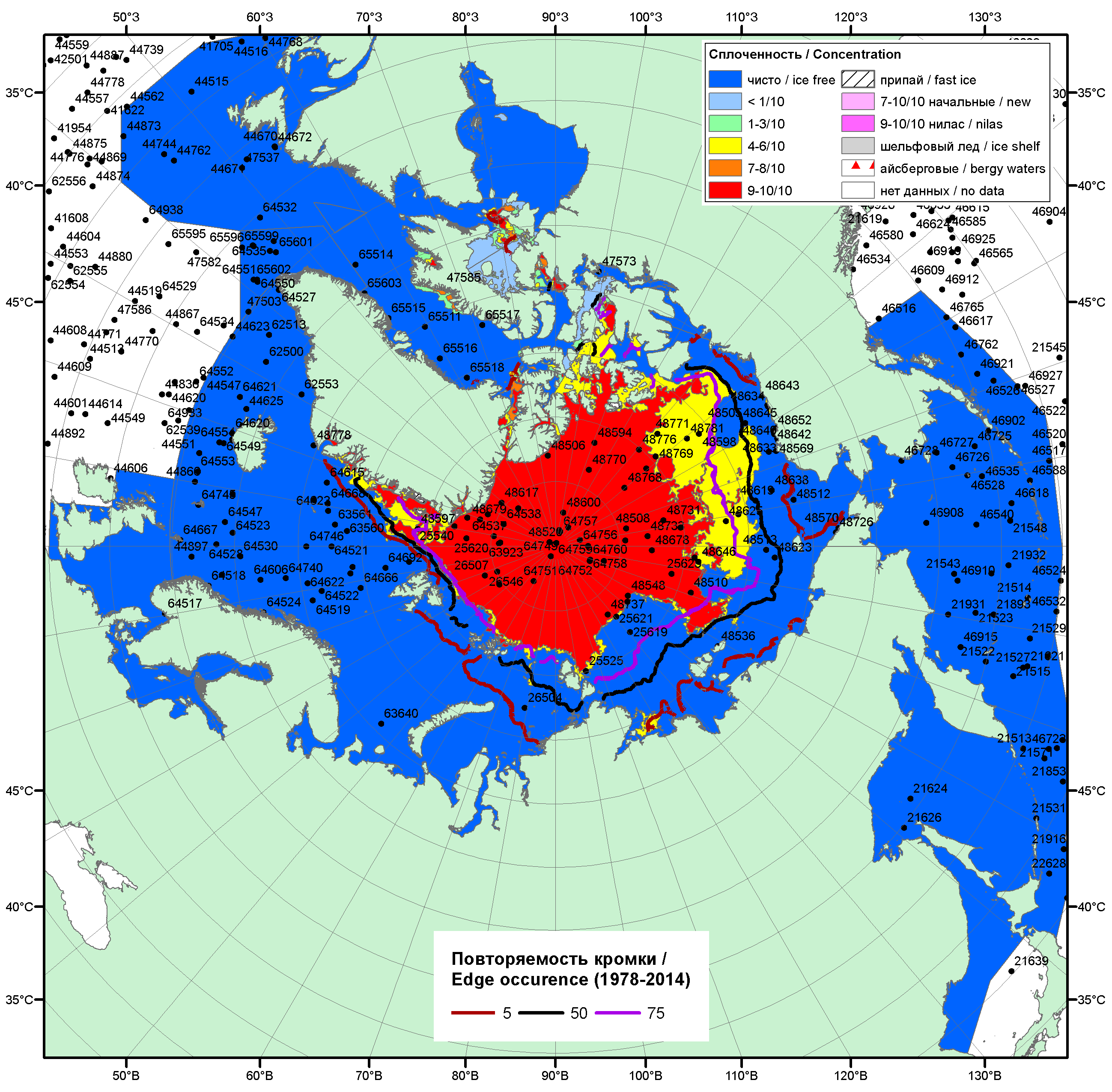 Рисунок 1а – Обзорная ледовая карта СЛО за 07.09.- 15.09.2015 г. на основе ледового анализа ААНИИ (15.09), Национального ледового центра США (10.09), Канадской ледовой службы (07.09), положение метеорологический дрейфующих буев IABP и Argos на 15.09.2015T1200+00 и повторяемость кромки за 11-15.09 за период 1979-2014 гг. по наблюдениям SSMR-SSM/I-SSMIS (алгоритм NASATEAM).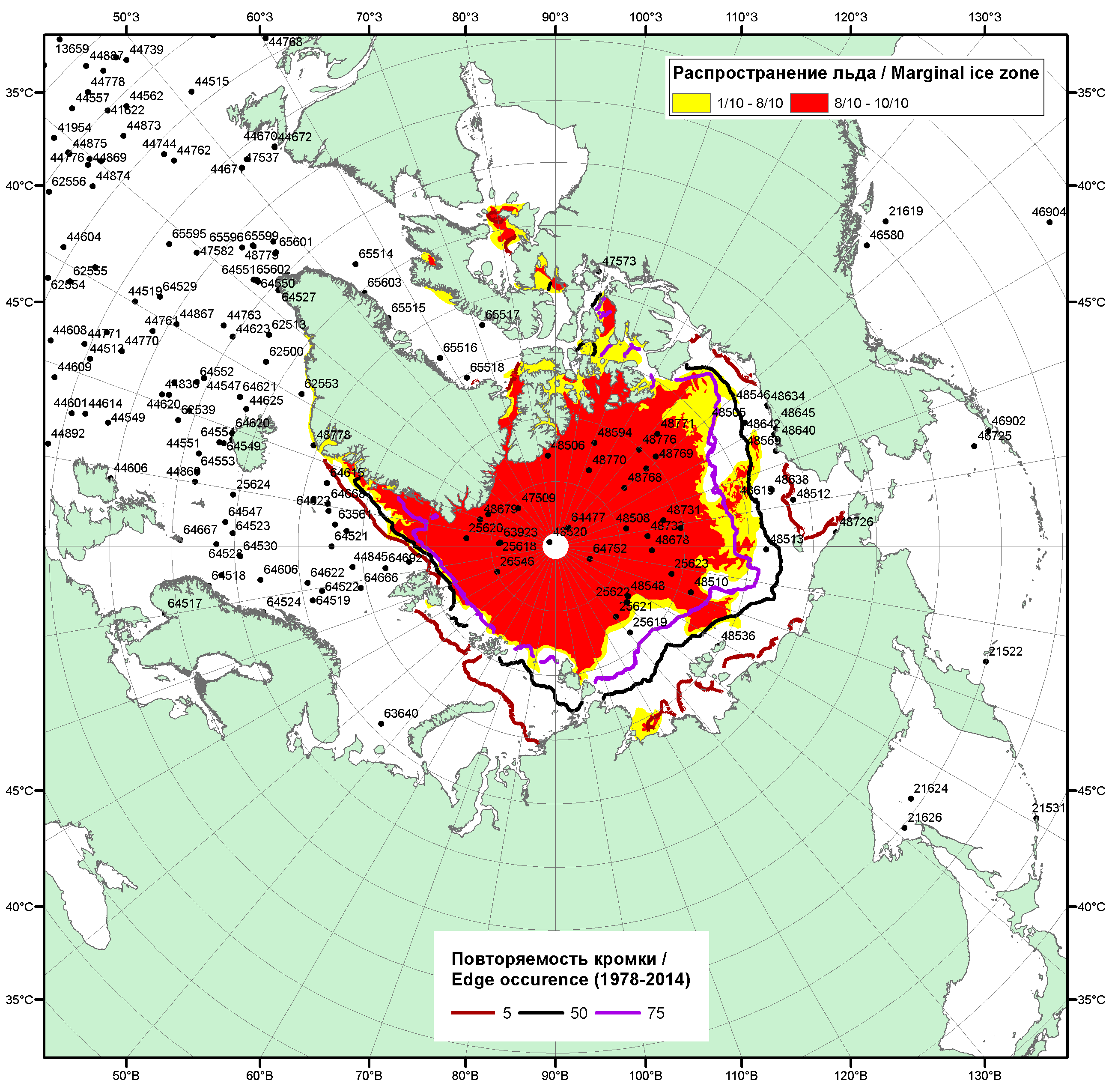 Рисунок 1б – Положение кромки льда и зон разреженных (<8/10) и сплоченных (≥8/10) льдов СЛО за 14.09.2015 г. на основе ледового анализа Национального Ледового Центра США, положение метеорологический дрейфующих буев IABP и Argos на 15.09.2015T1200+00 и повторяемость кромки за 11-15.09 за период 1979-2014 гг. по наблюдениям SSMR-SSM/I-SSMIS (алгоритм NASATEAM)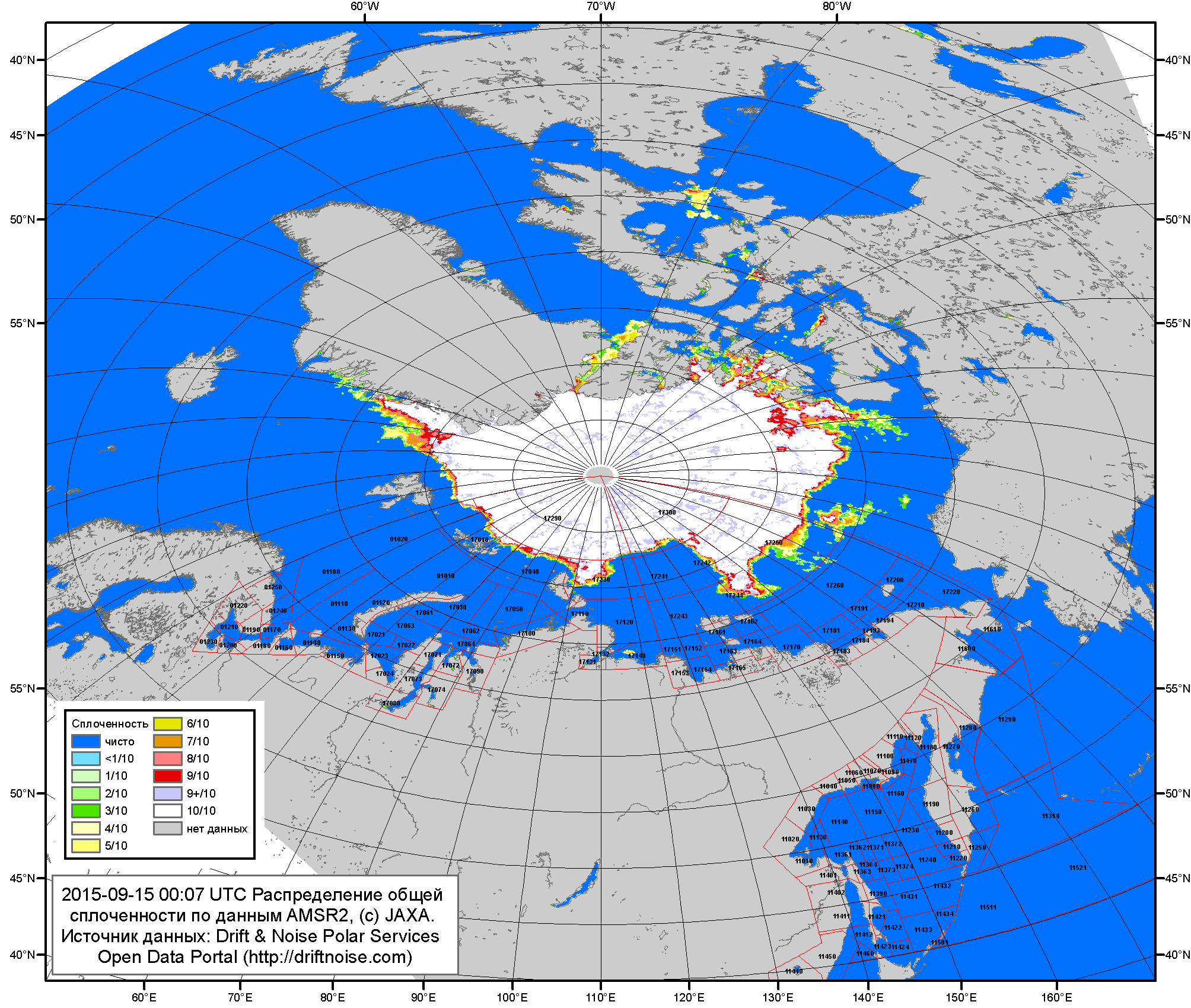 Рисунок 2a – Общая сплоченность морского льда СЛО и субарктических морей по данным AMSR2 на 15.09.2015 00:07 UTC и  границы районов ГМССБ МЕТЗОН XIII, XX и XXI.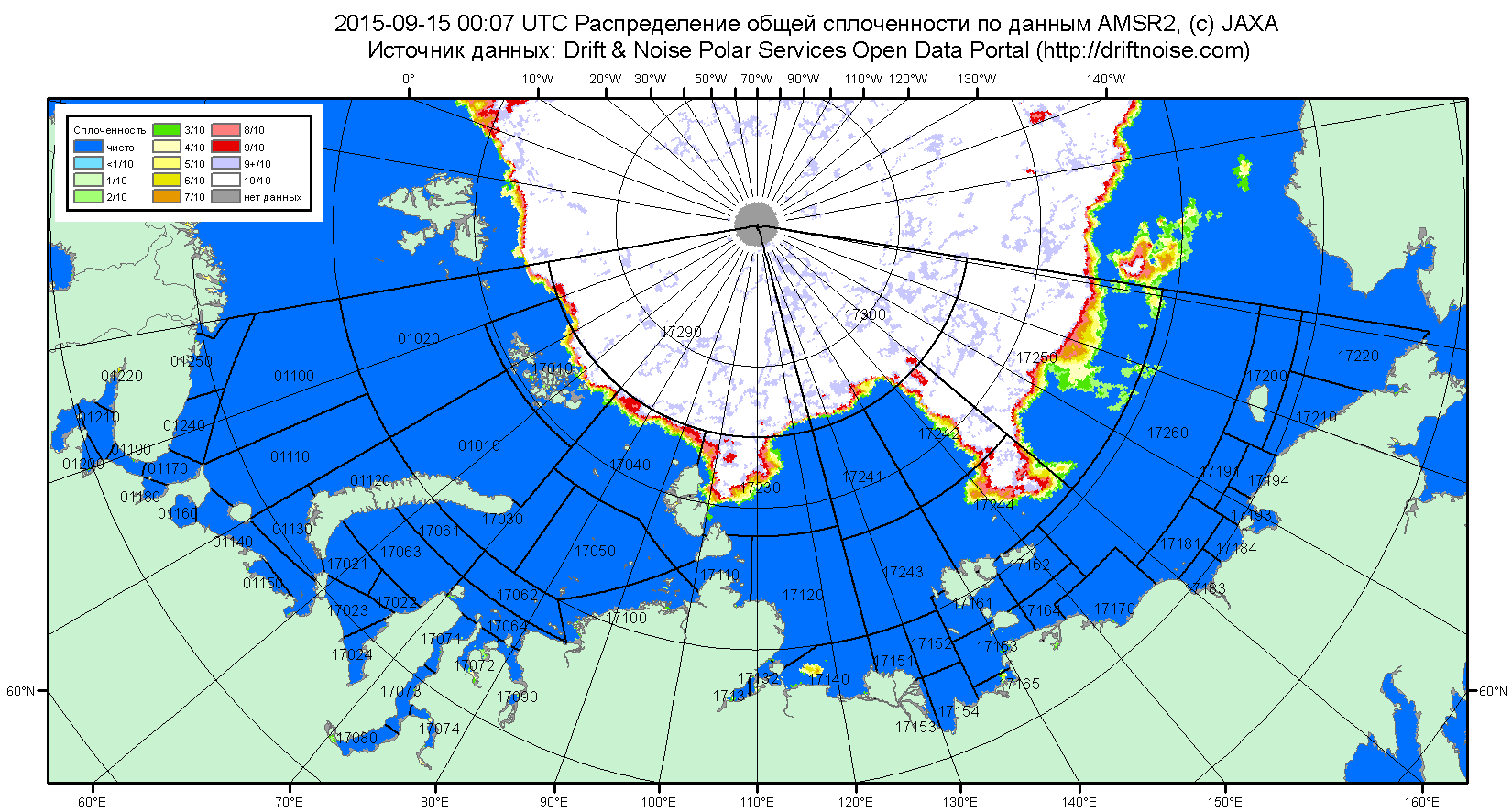 Рисунок 2б – Общая сплоченность морского льда морей СМП по данным AMSR2 на 15.09.2015 00:07 UTC и  границы районов ГМССБ МЕТЗОН XX и XXI.Рисунок 3 – Обзорная ледовая карта СЛО за 07.09 - 15.09.2015 г. и аналогичные периоды 2007-2014 гг. на основе ледового анализа ААНИИ, Канадской ледовой службы и Национального ледового центра США.Рисунок 4 – Поля распределения средневзвешенной толщины льда на основе совместной модели морского льда – океана ACNFS (HYCOM/NCODA/CICE) 15 сентября 2015 - 2010 гг. Таблица 1 – Динамика изменения значений ледовитости по сравнению с предыдущей неделей для морей Северной полярной области за 07 – 13 сентября 2015 г. по данным наблюдений SSMR-SSM/I-SSMIS-AMSR2Таблица 2 - Медианные значения ледовитости для Северной полярной области, 3-х меридиональных секторов и моря СМП за текущие 30 и 7-дневные интервалы и её аномалии от 2010-2014 гг. и интервалов 2005-2015 гг. и 1978-2015 гг. по данным наблюдений SSMR-SSM/I-SSMIS-AMSR2, алгоритмы NASATEAM/BOOTSTRAPСеверная полярная областьСектор 45°W-95°E (Гренландское - Карское моря)Сектор 95°E-170°W (моря Лаптевых - Чукотское, Берингово, Охотское)Сектор 170°W-45°W (море Бофорта и Канадская Арктика)Северный Ледовитый океанМоря СМП (моря Карское-Чукотское)Таблица 3 – Экстремальные и средние значения ледовитости для Северной полярной области, 3 меридиональных секторов и моря СМП за текущий 7-дневный интервал по данным наблюдений SSMR-SSM/I-SSMIS-AMSR2, алгоритмы NASATEAM/BOOTSTRAPСеверная полярная областьСектор 45°W-95°E (Гренландское - Карское моря)Сектор 95°E-170°W (моря Лаптевых - Чукотское, Берингово, Охотское)Сектор 170°W-45°W (море Бофорта и Канадская Арктика)Северный Ледовитый океанМоря СМП (моря Карское-Чукотское)Рисунок 5 – Ежедневные оценки сезонного хода ледовитости для Северной Полярной Области и трех меридиональных секторов за период 26.10.1978 - 13.09.2015 по годам на основе расчетов по данным SSMR-SSM/I-SSMIS-AMSR2, алгоритмы NASATEAM/BOOTSTRAP: а) Северная полярная область, б) сектор 45°W-95°E (Гренландское – Карское моря), в) сектор 95°E-170°W (моря Лаптевых – Чукотское и Берингово, Охотское), г) сектор 170°W-45°W (море Бофорта и Канадская Арктика), д) Северный Ледовитый океан, е) Северный морской путь (Карское - Чукотское моря).Рисунок 6 – Медианные распределения сплоченности льда за текущие 7 и 30-дневные промежутки и её разности относительно медианного распределения за те же месяца за периоды 1979-2015 (центр) и 2005-2015 гг. (справа) на основе расчетов по данным SSMR-SSM/I-SSMIS-AMSR2, алгоритмы NASATEAM/BOOTSTRAP.Южный океан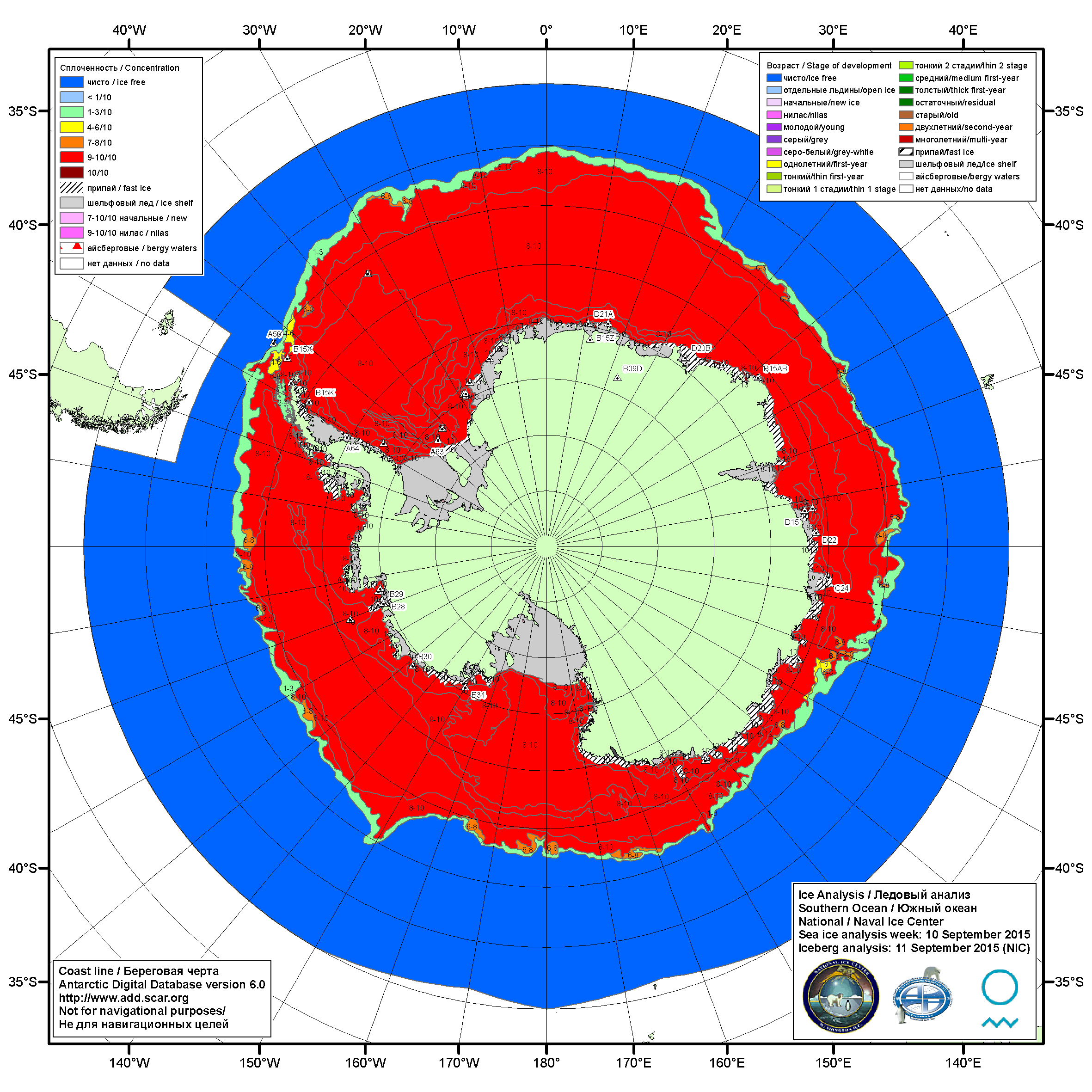 Рисунок 7а – Ледовая карта ААНИИ (цветовая окраска по общей сплоченности) и расположение крупных айсбергов Южного океана (национальный ледовый центр США) за 10.09.2015.\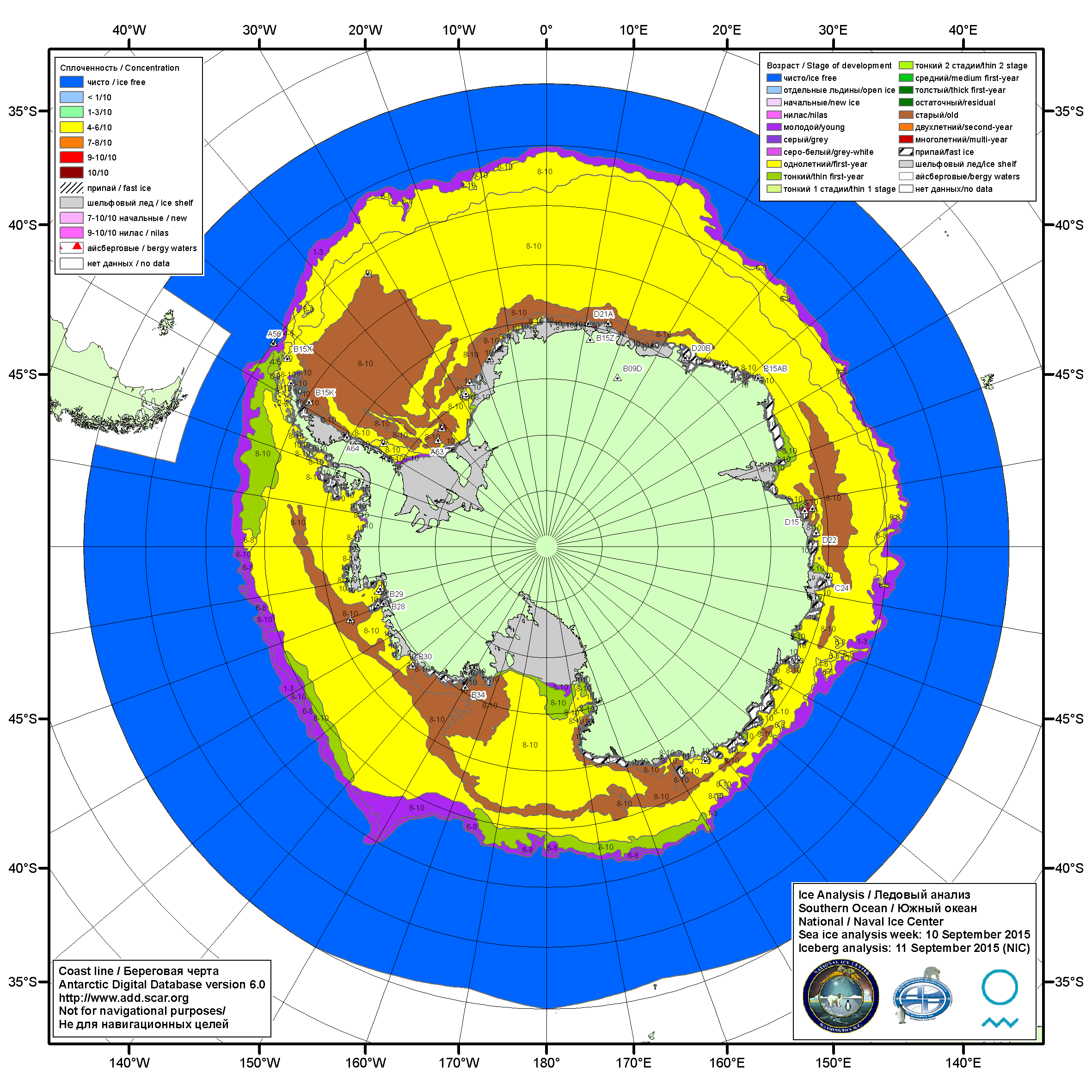 Рисунок 7б – Ледовая карта ААНИИ (цветовая окраска по возрасту) и расположение крупных айсбергов Южного океана (национальный ледовый центр США) за 10.09.2015.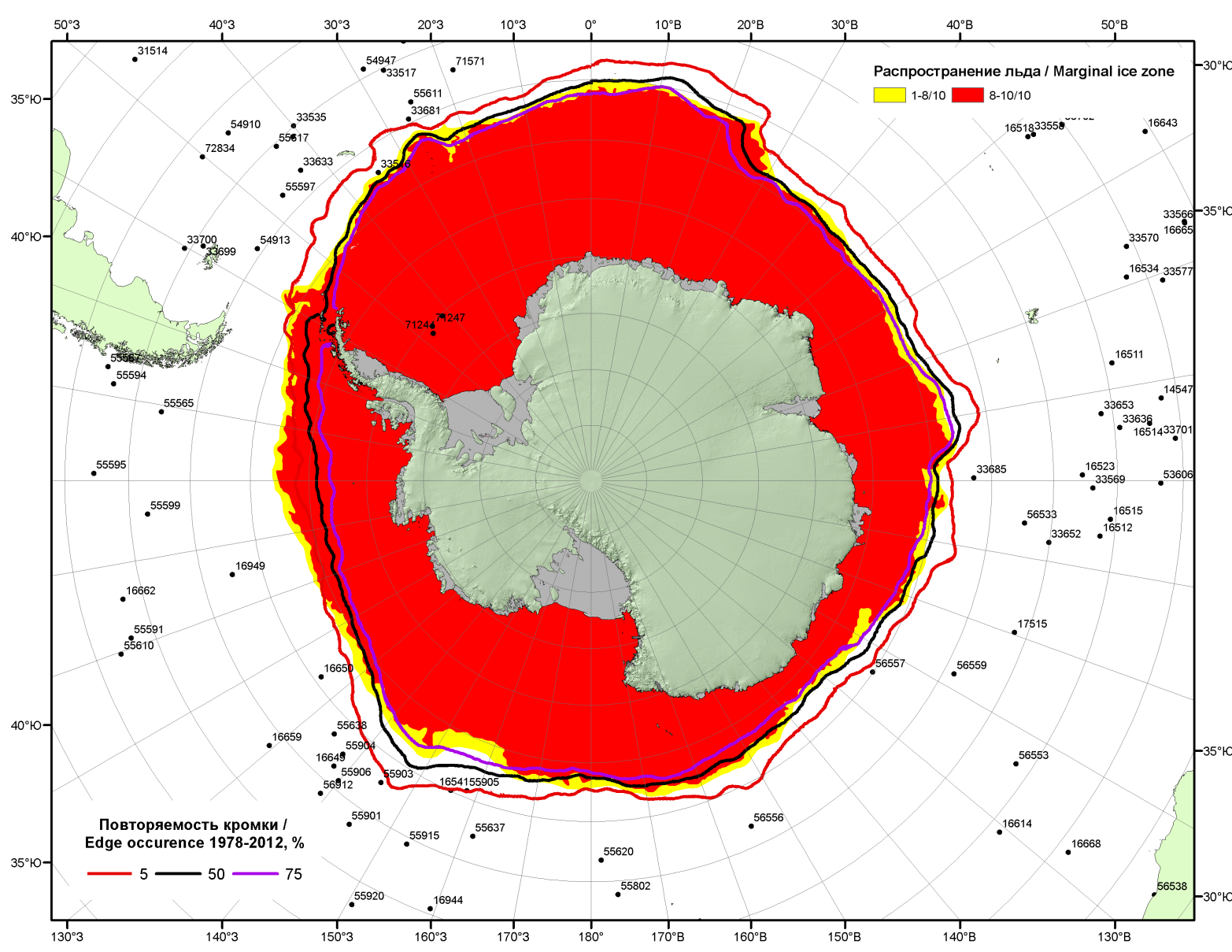 Рисунок 7в – Положение кромки льда и зон разреженных (<8/10) и сплоченных (≥8/10) льдов Южного океана за 14.09.2015 г. на основе ледового анализа Национального Ледового Центра США, положение метеорологический дрейфующих буев IABP и Argos на 15.09.2015T1200+00 и повторяемость кромки за 11-15.09 за период 1979-2014 гг. по наблюдениям SSMR-SSM/I-SSMIS (алгоритм NASATEAM)Рисунок 8 – Ежедневные оценки сезонного хода ледовитости Южного Океана и меридиональных секторов за период 26.10.1978 – 13.09.2015 по годам на основе расчетов по данным SSMR-SSM/I-SSMIS-AMSR2, алгоритм NASATEAM/BOOTSTRAP: а) Южный Океан, б) Атлантический сектор (60°W-30°E, море Уэдделла), в) Индоокеанский сектор (30°E-150°E, моря Космонавтов, Содружества, Моусона), г) Тихоокеанский сектор (150°E-60°W, моря Росса, Беллинсгаузена) Рисунок 9 – Медианные распределения общей сплоченности льда за текущие 7 и 30-дневные промежутки (слева) и её разности относительно медианного распределения за тот же месяц за периоды 1978-2015 (центр) и 2005-2015 гг. (справа) на основе расчетов по данным SSMR-SSM/I-SSMIS-AMSR2, алгоритм NASATEAM/BOOTSTRAPТаблица 4 – Динамика изменения значений ледовитости по сравнению с предыдущей неделей для морей Южного океана за 07 – 13 сентября 2015 г. по данным наблюдений SSMR-SSM/I-SSMISТаблица 5 - Медианные значения ледовитости для Южного океана и 3 меридиональных секторов за текущие 30 и 7-дневные интервалы и её аномалии от 2010-2014 гг. и интервалов 2005-2015 гг. и 1978-2015 гг. по данным наблюдений SSMR-SSM/I-SSMIS-AMSR2, алгоритм NASATEAM/BOOTSTRAPЮжный ОкеанАтлантический сектор (60°W-30°E, море Уэдделла)Индоокеанский сектор (30°E-150°E, моря Космонавтов, Содружества, Моусона)Тихоокеанский сектор (150°E-60°W, моря Росса, Беллинсгаузена)Таблица 6 – Экстремальные и средние значения ледовитости для Южного океана и 3 меридиональных секторов за текущий 7-дневный интервал по данным наблюдений SSMR-SSM/I-SSMIS-AMSR2, алгоритм NASATEAM/BOOTSTRAPЮжный ОкеанАтлантический сектор (60°W-30°E, море Уэдделла)Индоокеанский сектор (30°E-150°E, моря Космонавтов, Содружества, Моусона)Тихоокеанский сектор (150°E-60°W, моря Росса, Беллинсгаузена)Приложение 1 – Статистические значения ледовитостей по отдельным акваториям Северной Полярной Области и Южного океанаТаблица 7 – Средние, аномалии среднего и экстремальные значения ледовитостей для Северной полярной области и её отдельных акваторий за текущие 7-дневный (неделя) и 30-дневный промежутки времени по данным наблюдений SSMR-SSM/I-SSMIS-AMSR2, алгоритм NASATEAM/BOOTSTRAP за период 1978-2015 гг.07-13.0914.08-13.09Таблица 8 – Средние, аномалии среднего и экстремальные значения ледовитостей для Южного океана и его отдельных акваторий за текущие 7-дневный (неделя) и 30-дневный промежутки времени по данным наблюдений SSMR-SSM/I-SSMIS-AMSR2, алгоритм NASATEAM/BOOTSTRAP за период 1978-07-13.0914.08-13.09Таблица 9 – Динамика изменения значений ледовитости по сравнению с предыдущей неделей для морей Северной полярной области и Южного океана за текущий 7-дневный (неделя) промежуток времени по данным наблюдений SSMIS-AMSR207-13.0907-13.0907-13.0907-13.0907-13.0907-13.0907-13.09Характеристика исходного материала и методика расчетовДля иллюстрации ледовых условий Арктического региона представлены совмещенные региональные карты ААНИИ, ГМЦ России, ледовой службы Германии (BSH), Канадской ледовой службы – КЛС и Национального ледового центра США - НЛЦ. Совмещение карт выполнено путем перекрытия слоев (ААНИИ, слой #1), (региональная карта НЛЦ, слой #1), (ГМЦ России, слой #1), (BSH, слой #1) -> (КЛС, слой #2)  –> (обзорная карта НЛЦ, слой #3). Как результат, карты ААНИИ характеризуют ледовые условия морей Гренландского…Бофорта и Охотского, карты ГМЦ России – Азовского, Каспийского и Белого, карты НЛЦ – Берингова моря, карты BSH – Балтийского карты КЛС - морей Бофорта, Канадского архипелага, Баффина, Девисова пролива, Лабрадор, Св. Лаврентия, а НЛЦ - Арктического Бассейна, Линкольна,  южной части Гренландского моря, а также в летний период – моря Бофорта, Чукотское и Берингово (при этом полный охват карт НЛЦ – вся акватория СЛО и субполярные моря). Для построения совмещенных карт используется архив данных в обменном формате ВМО СИГРИД3 Мирового центра данных по морскому льду (МЦД МЛ). В пределах отдельного срока выборка карт из архива проводилась по критериям близости карт к сроку выпуска карты ААНИИ с максимальным интервалом времени между картами до 7 суток (день недели выпуска карт ААНИИ и ГМЦ России– каждая среда, BSH – каждый понедельник, КЛС – каждый вторник, НЛЦ – 1 раз в 2 недели по вторникам для циркумполярных карт и понедельник – четверг для региональных карт). Для иллюстрации полей толщин льда СЛО использованы ежедневные данные по распределению средневзвешенной толщины льда численной модели ACNFS. Численная модель ACNFS имеет пространственное разрешение 1/12° и является совместной моделью морского льда – океана диагностики и краткосрочного прогнозирования состояния ледяного покрова  всех акваторий Северного полушария севернее 40 с.ш. В модели ACNFS используется ледовый блок CICE (Hunke and Lipscomb, 2008), совмещенный с  моделью океана HYCOM (Metzger et al., 2008, 2010). Атмосферный форсинг включает поля приземных метеопараметров и радиационного баланса поверхности. Исходная ледовая информация, используемая для расчетов по модели, включают данные альтиметра, ТПО, сплоченность, профиля температуры и солёности воды.Для иллюстрации ледовых условий Южного океана, а также Северной Полярной области за последние сутки используются ежедневные циркумполярные ледовые информационные продукты НЛЦ США по оценке расположения кромки льда и ледяных массивов - MIZ (Marginal Ice Zone). Для цветовой окраски карт использован стандарт ВМО (WMO/Td. 1215) для зимнего (по возрасту) и летнего (по общей сплоченности) периодов. Следует также отметить, что в зонах стыковки карт ААНИИ, ГМЦ России, КЛС и НЛЦ наблюдается определенная несогласованность границ и характеристик ледовых зон вследствие ряда различий в ледовых информационных системах подготавливающих служб (карты для Балтийского моря представлены только BSH или ААНИИ). Однако, данная несогласованность несущественна для целей интерпретации ледовых условий в рамках настоящего обзора. Для получения оценок ледовитости (extent) и приведенной ледовитости – площади льда (area) отдельных секторов, морей, частей морей Северной полярной области и Южного океана и климатического положения кромок заданной повторяемости на основе данных спутниковых систем пассивного микроволнового зондирования SSMR-SSM/I-SSMIS-AMSR2 в МЦД МЛ ААНИИ принята следующая технология расчетов:источник данных – архивные (Cavalieri et al., 2008, Meier et al., 2006) и квазиоперативные (Maslanik and Stroeve, 1999) c задержкой 1-2 дня ежедневные матрицы (поля распределения) оценок общей сплоченности Северной (севернее 45° с.ш.) и Южной (южнее 50° с.ш.) Полярных областей на основе обработанных по алгоритму NASATEAM данных многоканальных микроволновых радиометров SSMR-SSM/I-SSMIS ИСЗ NIMBUS-7 и DMSP за период с 26.10.1978 г. по настоящий момент времени, копируемые с сервера НЦДСЛ;источник данных – ежедневные матрицы (поля распределения) оценок общей сплоченности Северной и Южной полярной областей на основе обработанных по алгоритму Bootstrap данных многоканального микроволнового радиометра AMSR2 ИСЗ GCOM-W1(SHIZUKU) за период с 01.07.2012 г. по настоящий момент времени, предоставленные Японским космическим агентством (provided by JAXA);область расчета – Северная и Южная Полярные области и их регионы с использованием масок океан/суша НЦДСЛ (http://nsidc.org/data/polar_stereo/tools_masks.html);границы используемых масок расчета отдельных меридиональных секторов, морей, частей морей Северной полярной области и Южного океана представлены на рисунках П1 – П2, не совпадают с используемыми в НЦДСЛ масками для отдельных акваторий Мирового океана и основаны на номенклатуре ААНИИ для морей Евразийского шельфа (Гренландское - Чукотское), Атласе Северного ледовитого океана (1980) и Атласе океанов (1980) издательства ГУНИО МО.вычислительные особенности расчета – авторское программное обеспечение ААНИИ с сохранением точности расчетов и оценке статистических параметров по гистограмме распределения и свободно-распространяемое программное обеспечение GDAL для векторизации полей климатических параметров;Исходная информация в формате ВМО СИГРИ3 доступна на сервере МЦД МЛ по адресам http://wdc.aari.ru/datasets/d0004 (карты ААНИИ), http://wdc.aari.ru/datasets/d0031 (карты КЛС), http://wdc.aari.ru/datasets/d0032 (карты НЛЦ), ), http://wdc.aari.ru/datasets/d0033  (карты ГМЦ России) и ), http://wdc.aari.ru/datasets/d0035 (карты BSH).   В графическом формате PNG совмещенные карты ААНИИ-КЛС-НЛЦ доступны по адресу http://wdc.aari.ru/datasets/d0040. Результаты расчетов ледовитости Северной, Южной полярных областей, их отдельных меридиональных секторов, морей и частей морей доступны на сервере МЦД МЛ ААНИИ в каталогах соответственно http://wdc.aari.ru/datasets/ssmi/data/north/extent/ и http://wdc.aari.ru/datasets/ssmi/data/south/extent/.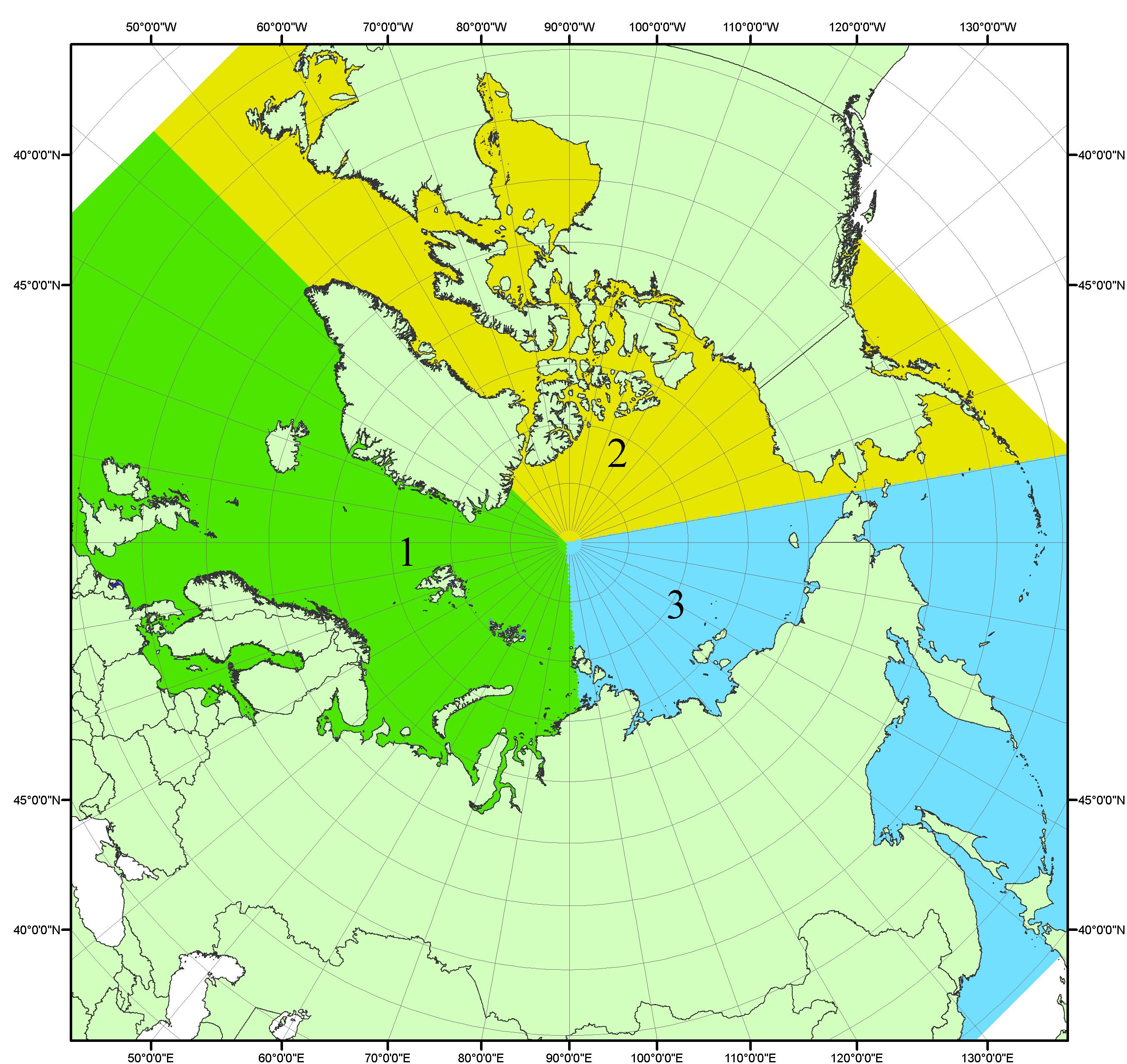 Рисунок П1 – Секторальное деление северной полярной области. 1 - Сектор 45°W-95°E (Гренландское - Карское моря); 2 - Сектор 170°W-45°W (море Бофорта и Канадская Арктика); 3 - Сектор 95°E-170°W (моря Лаптевых - Чукотское, Берингово, Охотское, Японское)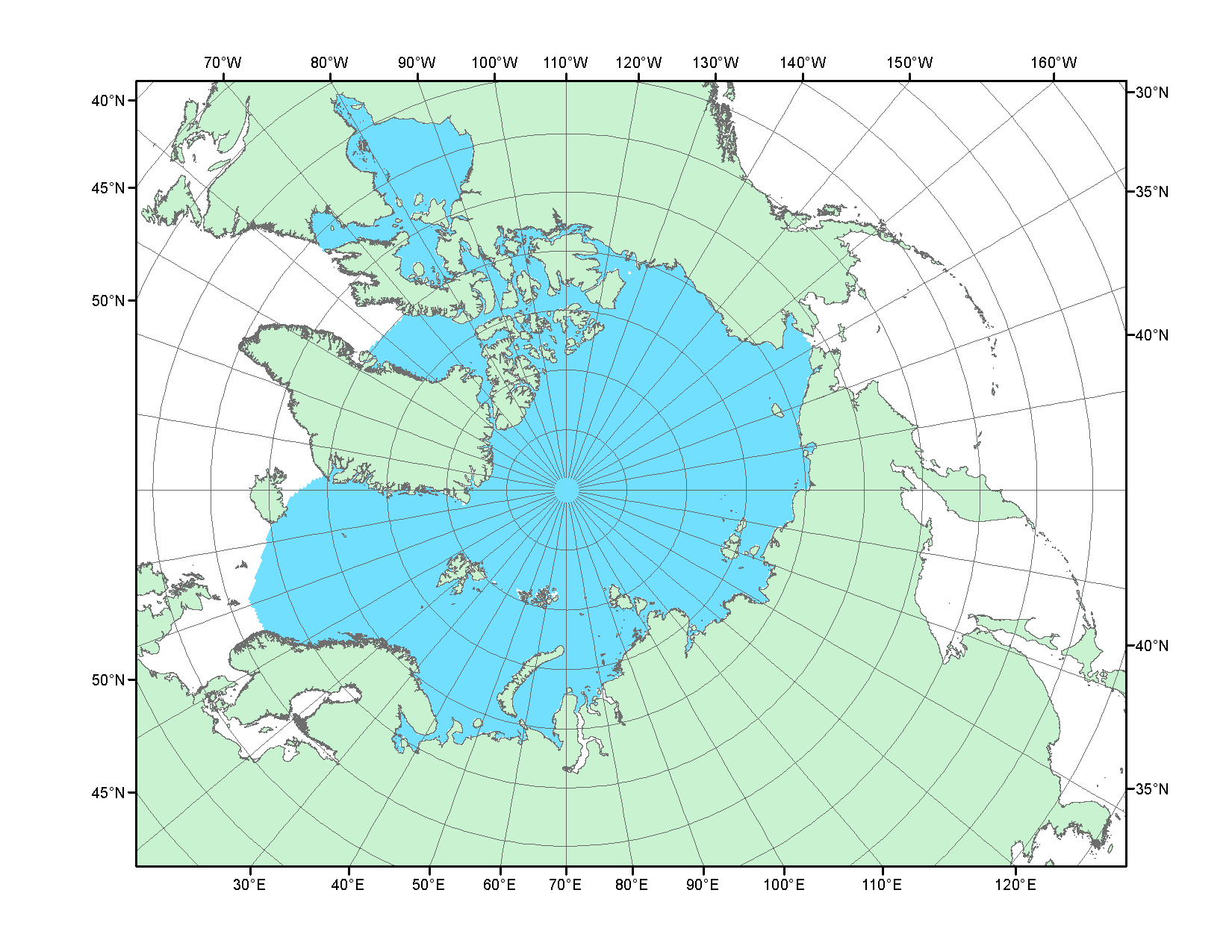 Рисунок П2 – Северный ледовитый океан в официальных границах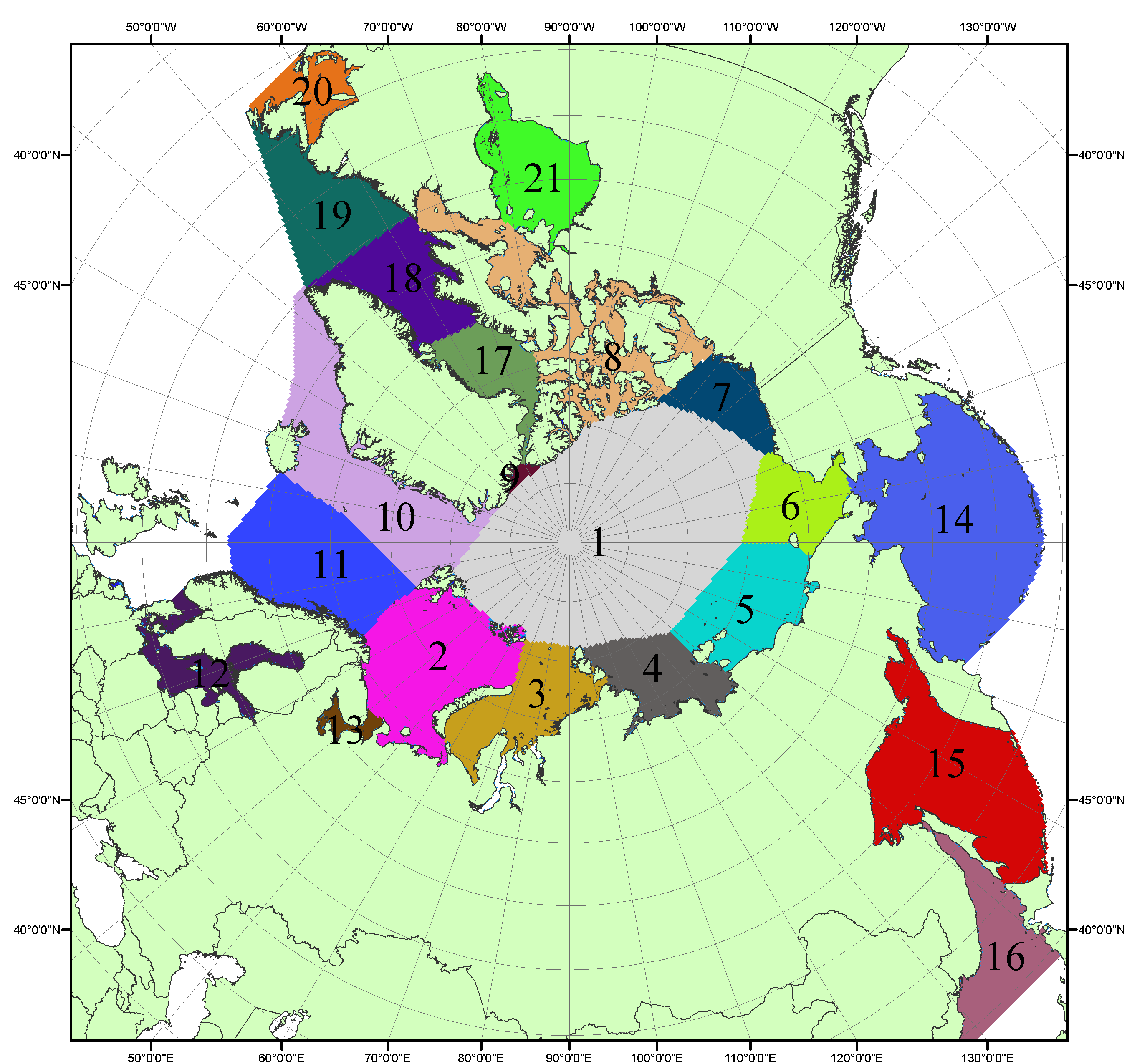 Рисунок П3 – Моря северной полярной области. 1 – Арктический бассейн; 2- Баренцево море; 3 – Карское море; 4 – море Лаптевых; 5 - Восточно-Сибирское море; 6 – Чукотское море; 7 – море Бофорта; 8 – Канадский архипелаг; 9 – море Линкольна; 10 – Гренландское море; 11 – Норвежское море; 12 – Балтийское море; 13 – Белое море; 14 – Берингово море; 15 – Охотское море; 16 – Японское море; 17 – море Баффина; 18 – Дейвисов пролив; 19 – море Лабрадор; 20 – залив Святого Лаврентия; 21 – Гудзонов залив.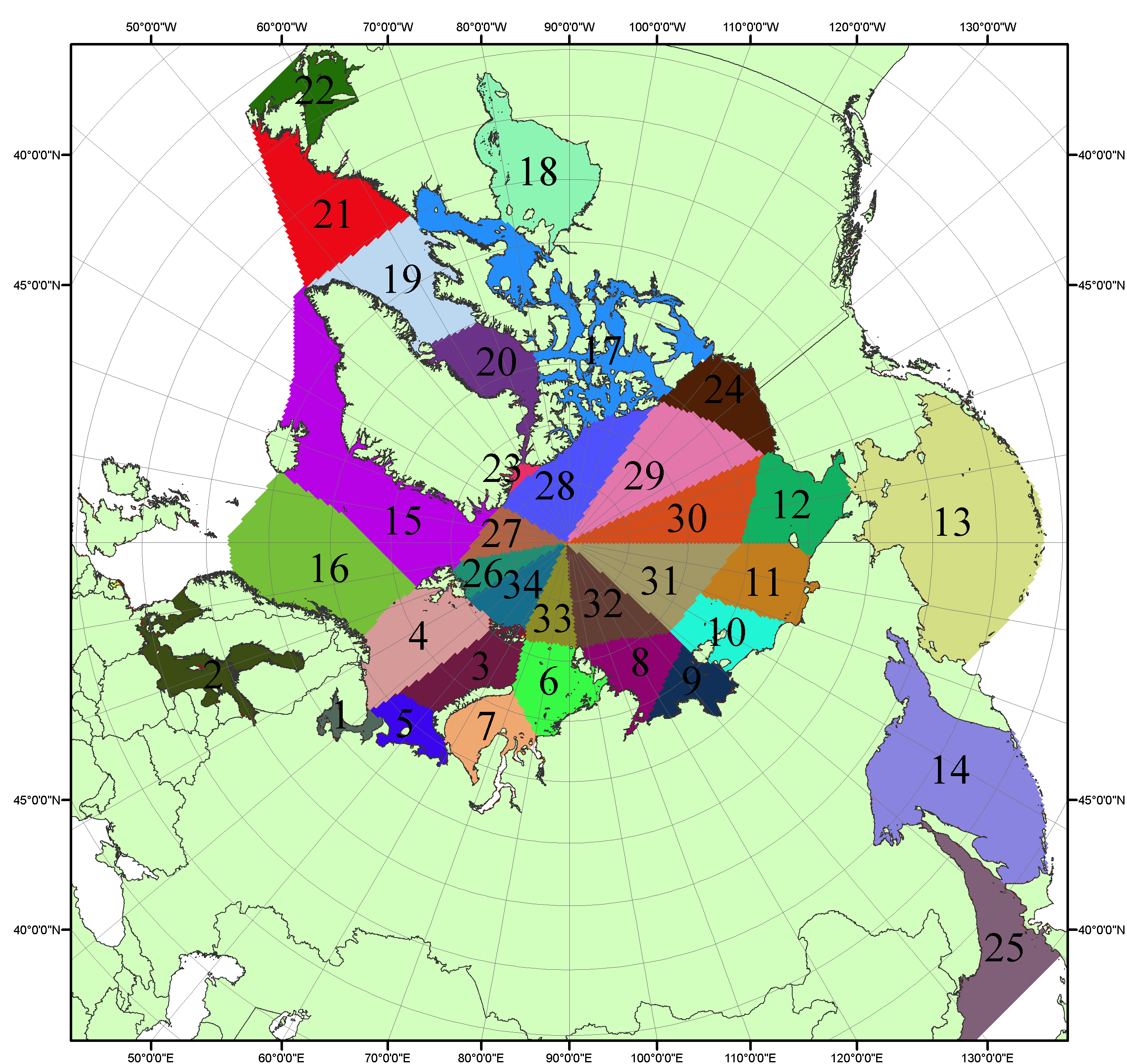 Рисунок П4 – Сектора и моря северной полярной области. 1 - Белое море; 2- Балтийское море; 3 – Баренцево море (СВ); 4 – Баренцево море (З); 5 - Баренцево море (ЮВ); 6 – Карское море (СВ); 7 – Карское море (ЮЗ); 8 – море Лаптевых (В); 9 – море Лаптевых (З); 10 – Восточно-Сибирское море (З); 11 – Восточно-Сибирское море (В); 12 –Чукотское море; 13 –Берингово море; 14 – Охотское море; 15 –Гренландское море; 16 – Норвежское море; 17 – Канадский архипелаг; 18 – Гудзонов залив; 19 – Дейвисов пролив; 20 - море Баффина; 21 – море Лабрадор; 22 - залив Святого Лаврентия; 23 - море Линкольна; 24 - море Бофорта; 25 - Японское море; 26 - сектор АО (30°з.д. – 10°в.д.); 27 – сектор АО (10°в.д. – 30°в.д.); 28 - сектор АО (30°в.д. – 65°в.д.); 29 - сектор АО (65°в.д. – 96°в.д.);30 - сектор АО (96°в.д. – 140°в.д.);31 - сектор АО (140°в.д. – 180°в.д.); 32 - сектор АО (180°в.д. – 156°з.д.); 33 - сектор АО (156°з.д. – 123°з.д.); 34 - сектор АО (123°з.д. – 30°з.д.).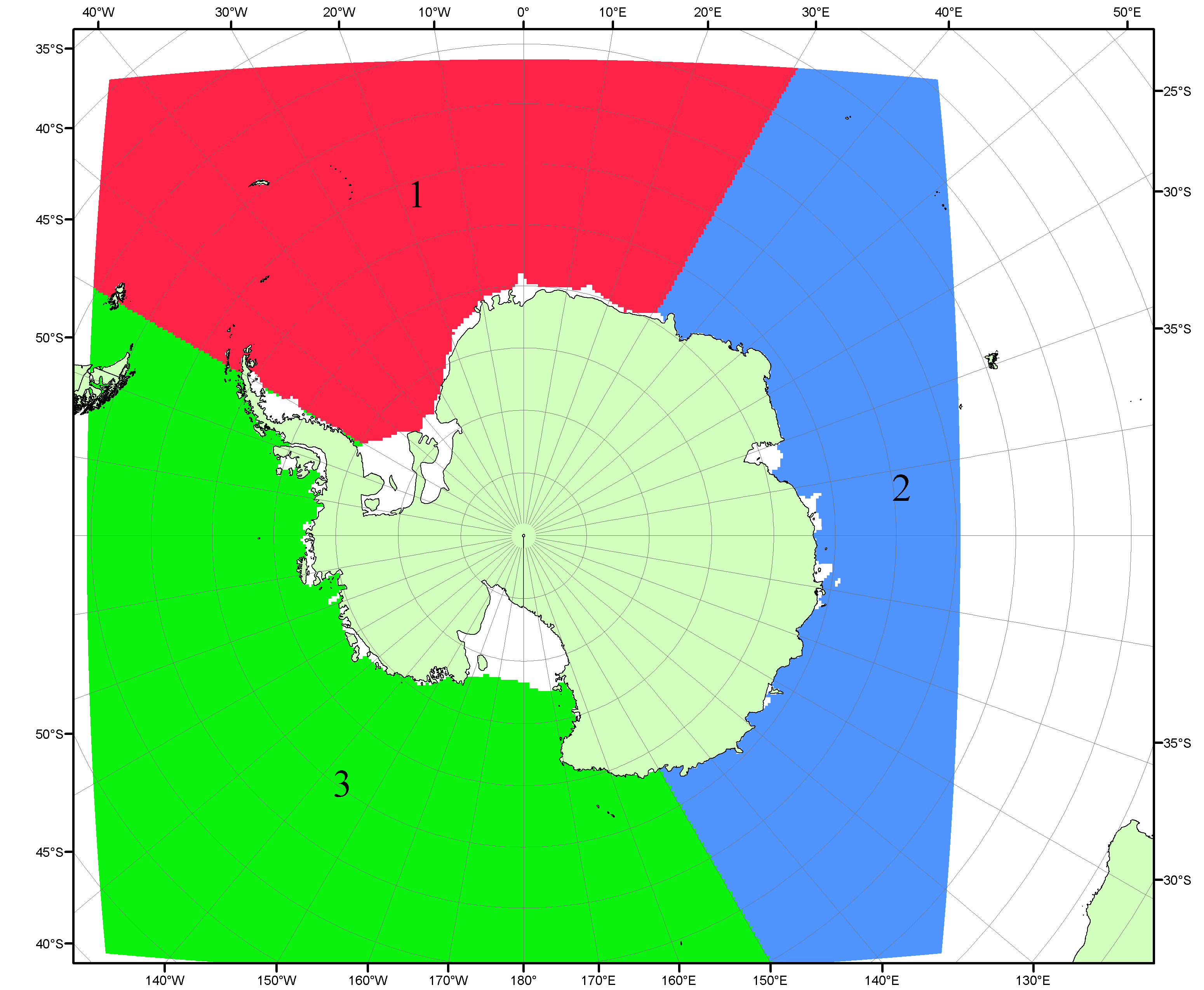 Рисунок П5 – Секторальное деление Южного океана. 1 - Атлантический сектор (60°W-30°E, море Уэдделла); 2 - Индоокеанский сектор (30°E-150°E, моря Космонавтов, Содружества, Моусона); 3 - Тихоокеанский сектор (150°E-60°W, моря Росса, Беллинсгаузена)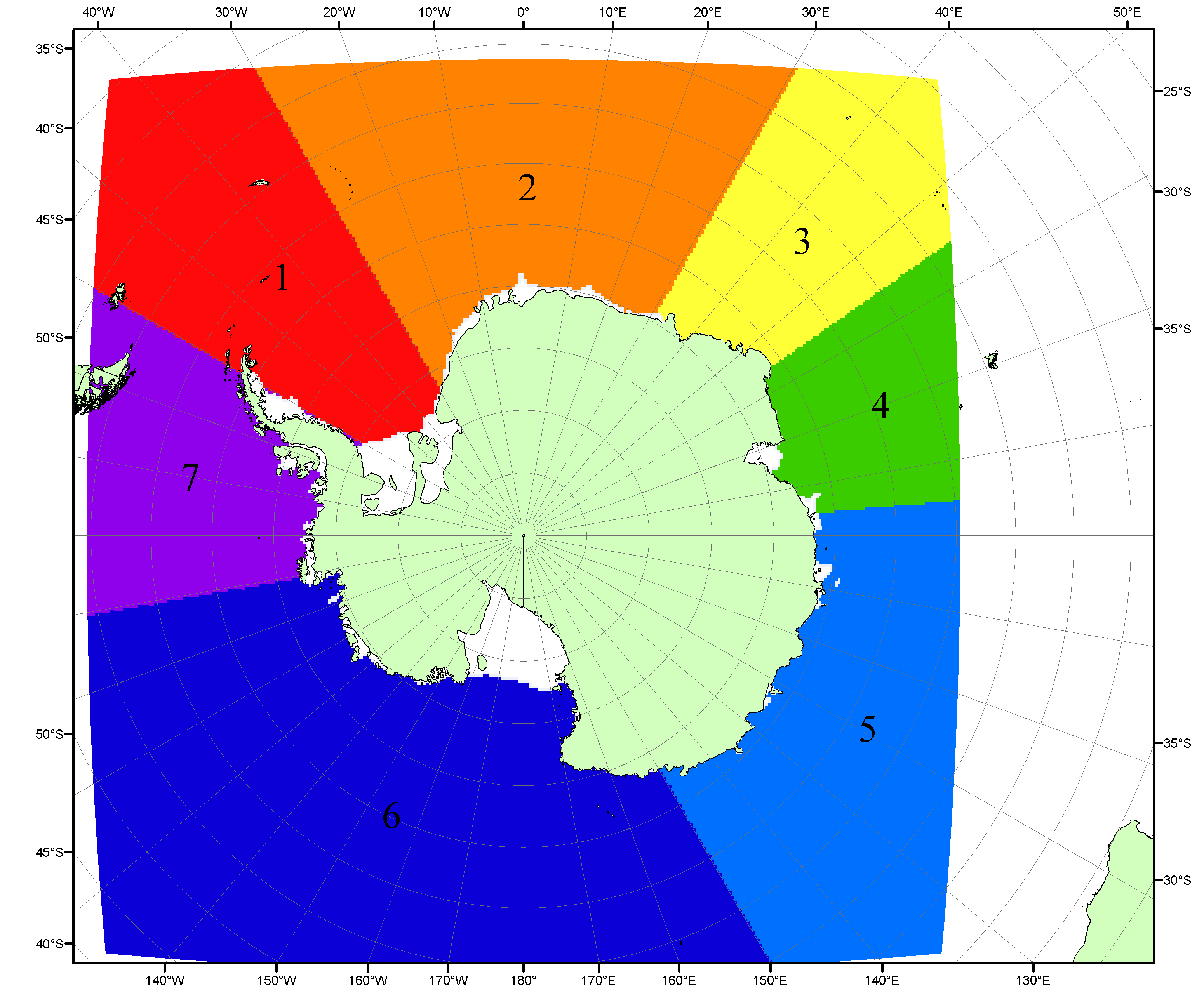 Рисунок П6 – Моря Южного океана. 1 – Западная часть моря Уэдделла; 2- Восточная часть моря Уэдделла; 3 – Море Космонавтов; 4 – море Содружества; 5 – море Моусона; 6 – море Росса; 7 – Море Беллинсгаузена.Список источников1. Атлас океанов. Северный Ледовитый океан. – 1980. М: Изд. ГУНИО МО СССР ВМФ – 184 с.2. Атлас океанов. Термины. Понятия. Справочные таблицы. - Изд. ВМФ МО СССР.-1980.3. Границы океанов и морей. – 1960. Л.: Изд. ГУНИО ВМФ. – 51 с.4. Andersen, S., R. Tonboe, L. Kaleschke, G. Heygster, and L. T. Pedersen, Intercomparison of passive microwave sea ice concentration retrievals over the high-concentration Arctic sea ice.// J. Geophys. Res. – 2007. – Vol. 112. C08004, doi:10.1029/2006JC003543.5. Cavalieri, D., C. Parkinson, P. Gloersen, and H. J. Zwally. 1996, updated 2008. Sea Ice Concentrations from Nimbus-7 SMMR and DMSP SSM/I Passive Microwave Data, [1978.10.26 – 2007.12.31]. Boulder, Colorado USA: National Snow and Ice Data Center. Digital media.6. Meier, W., F. Fetterer, K. Knowles, M. Savoie, M. J. Brodzik. 2006, updated quarterly. Sea Ice Concentrations from Nimbus-7 SMMR and DMSP SSM/I Passive Microwave Data, [2008.01.01 – 2008.03.25]. Boulder, Colorado USA: National Snow and Ice Data Center. Digital media.7. Maslanik, J., and J. Stroeve. 1999, updated daily. Near-Real-Time DMSP SSM/I-SSMIS Daily Polar Gridded Sea Ice Concentrations, [2008.03.26 – present moment]. Boulder, Colorado USA: National Snow and Ice Data Center. Digital media.8. Ice Chart Colour Code Standard. - JCOMM Technical Report Series No. 24, 2004, WMO/TD-No.1215. (http://jcomm.info/index.php?option=com_oe&task=viewDocumentRecord&docID=4914)9. JAXA GCOM-W1 ("SHIZUKU") Data Providing Service - http://gcom-w1.jaxa.jp/index.html 10. ACNFS on Internet - http://www7320.nrlssc.navy.mil/hycomARC 11. Posey, P.G., E.J. Metzger, A.J. Wallcraft, O.M Smedstad and M.W. Phelps, 2010: Validation of the 1/12° Arctic Cap Nowcast/Forecast System (ACNFS). Naval Report NRL/MR/7320-10-9287, Stennis Space Center, MS.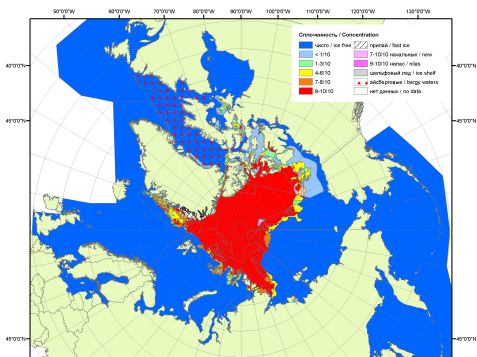 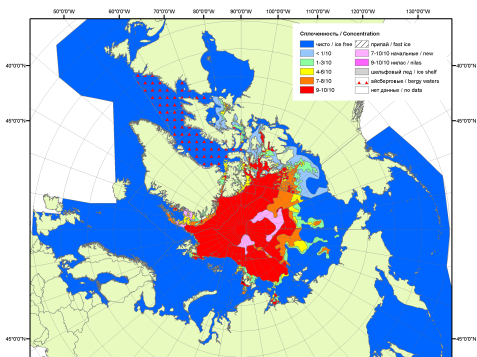 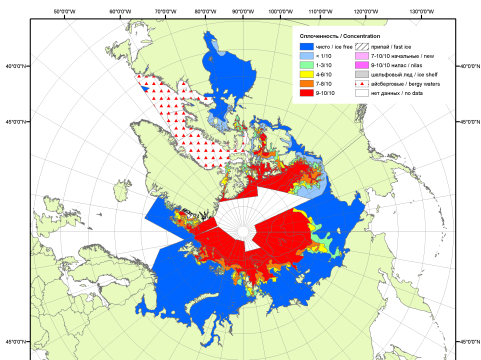 200720082009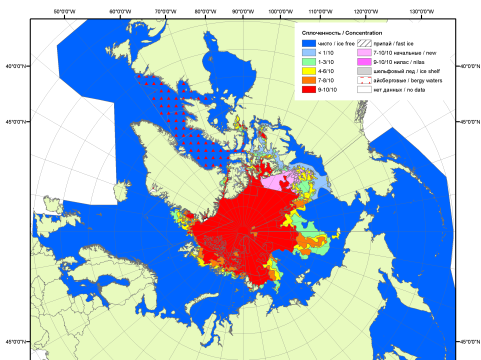 2010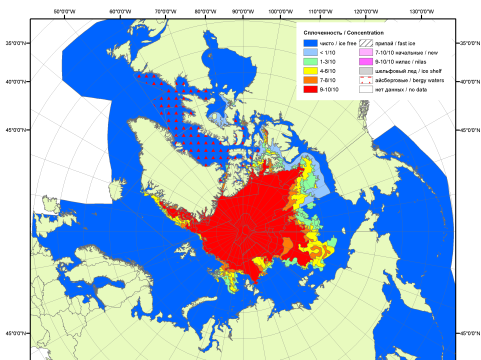 2011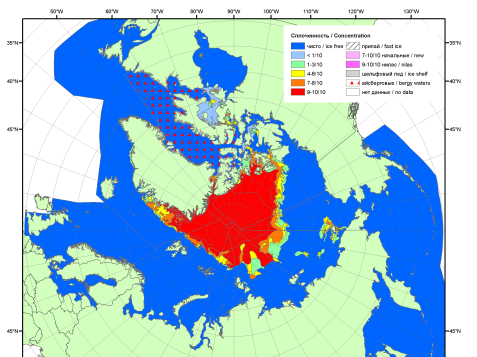 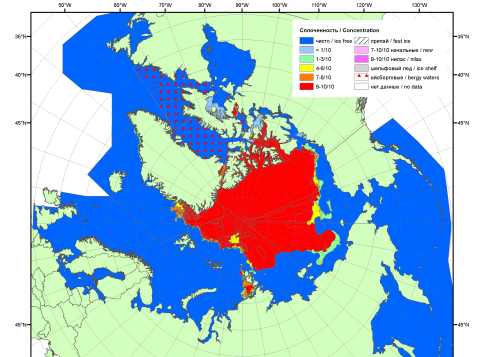 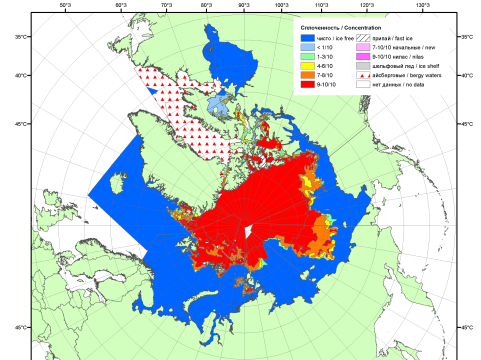 201220132014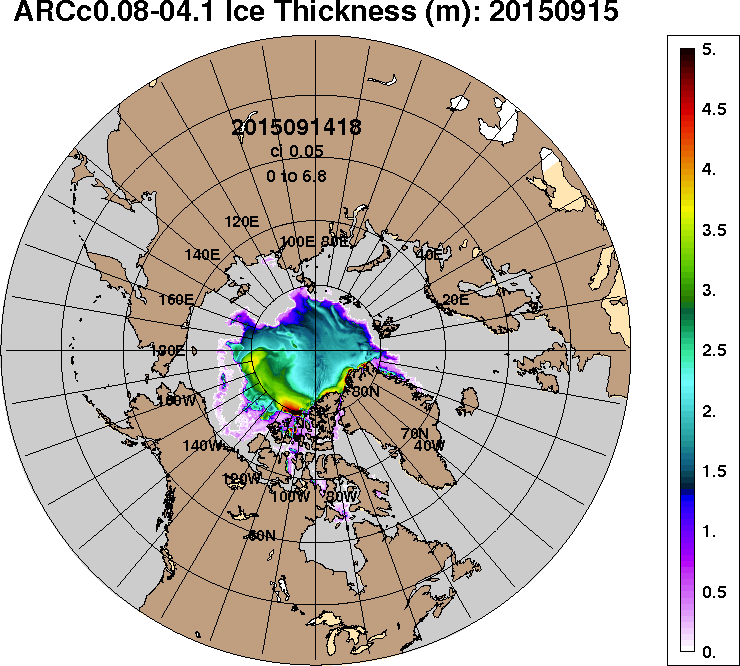 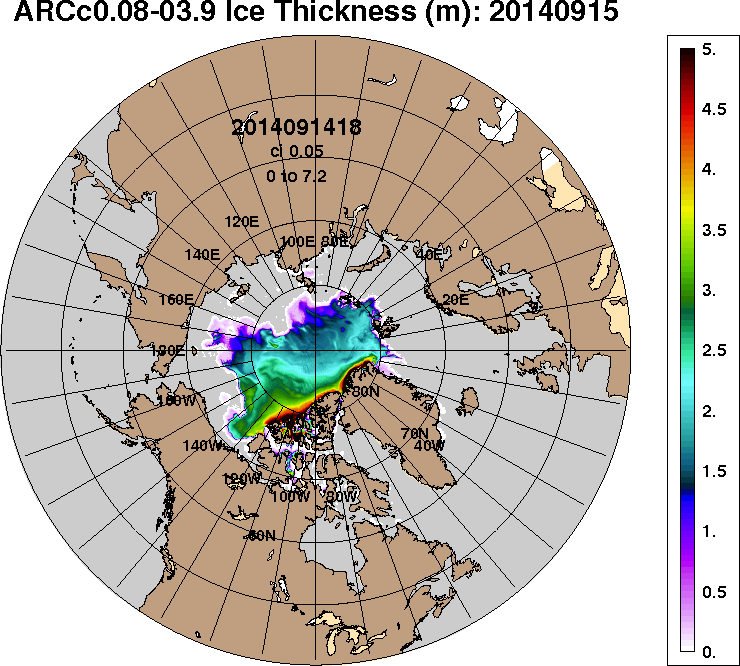 2015-09-152014-09-15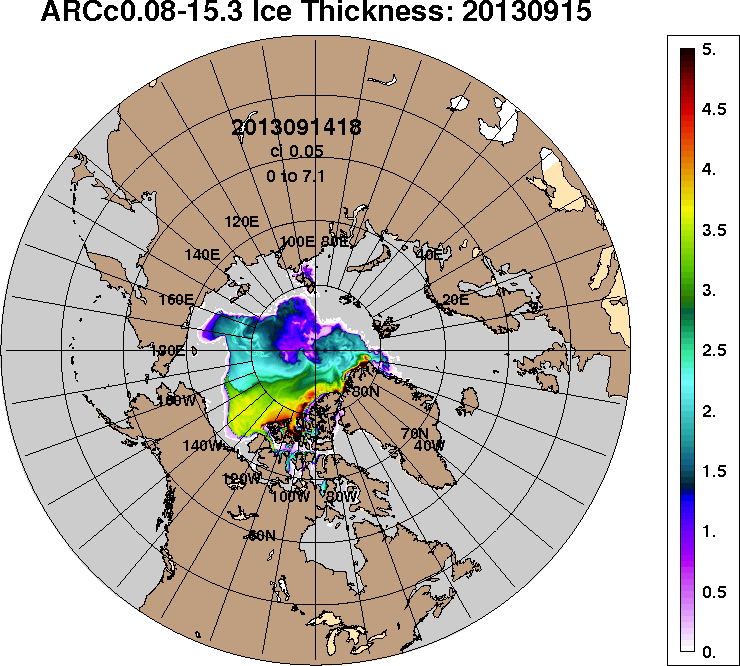 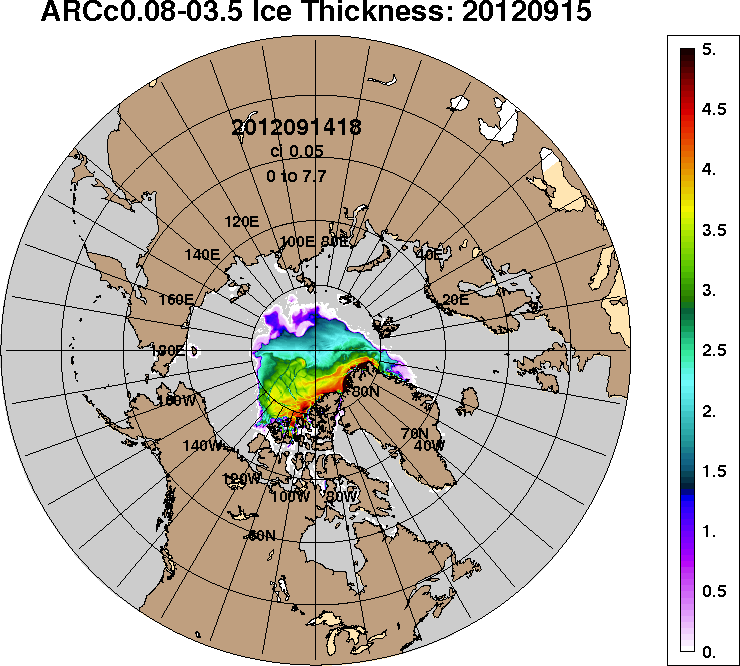 2013-09-152012-09-15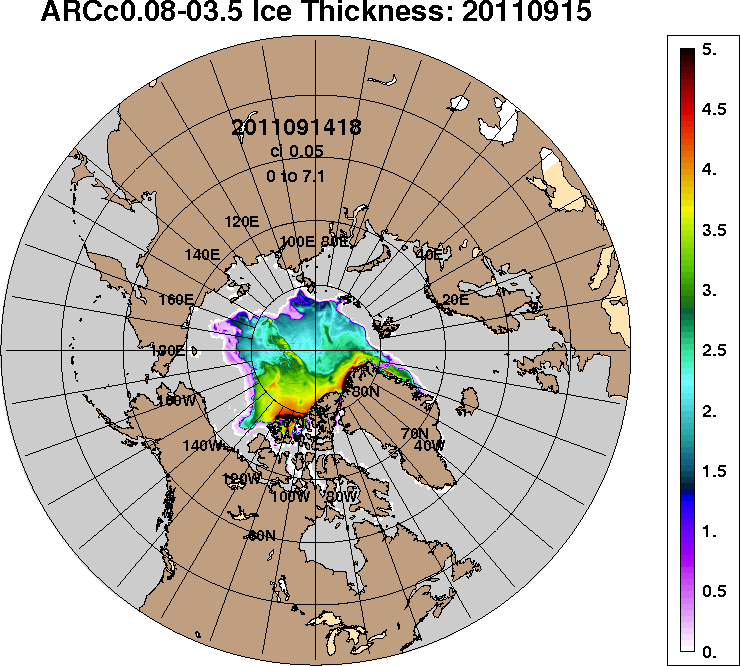 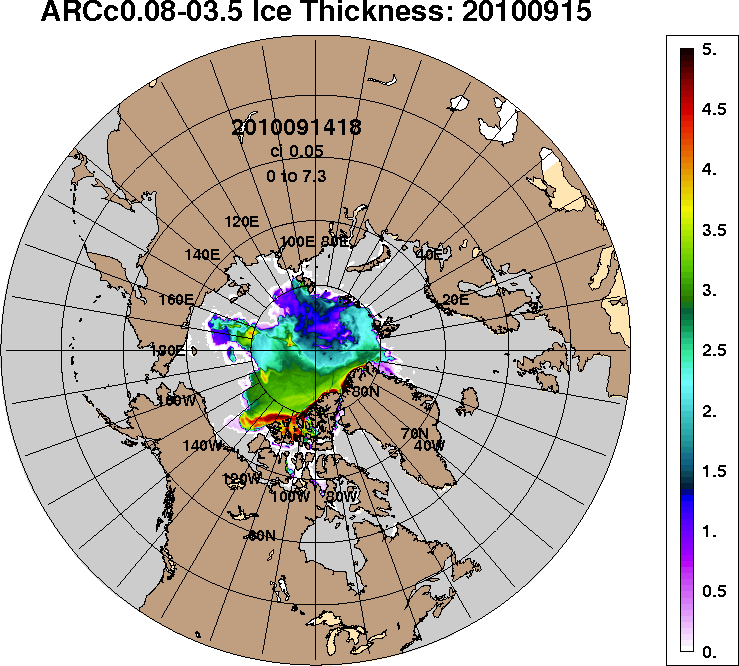 2011-09-152010-09-15РегионСеверная полярная областьСектор 45°W-95°E (Гренландское - Карское моря)Сектор 95°E-170°W (моря Лаптевых - Чукотское, Берингово, Охотское)Сектор 170°W-45°W (море Бофорта и Канадская Арктика)Северный Ледовитый океанМоря СМП (моря Карское-Чукотское)Разность-79.530.0-94.2-15.3-57.7-44.0тыс.кв.км/сут.-11.44.3-13.5-2.2-8.2-6.3МесяцS, тыс. км2Аномалии, тыс км2/%Аномалии, тыс км2/%Аномалии, тыс км2/%Аномалии, тыс км2/%Аномалии, тыс км2/%Аномалии, тыс км2/%Аномалии, тыс км2/%МесяцS, тыс. км22010 г2011 г2012 г2013 г2014 г2005-2015гг1978-2015гг14.08-13.094902.9-394.694.0920.4-583.7-640.2-319.2-1593.814.08-13.094902.9-7.42.023.1-10.6-11.5-6.1-24.507-13.094433.6-391.773.4942.7-654.6-710.5-395.7-1725.507-13.094433.6-8.11.727.0-12.9-13.8-8.2-28.0МесяцS, тыс. км2Аномалии, тыс км2/%Аномалии, тыс км2/%Аномалии, тыс км2/%Аномалии, тыс км2/%Аномалии, тыс км2/%Аномалии, тыс км2/%Аномалии, тыс км2/%МесяцS, тыс. км22010 г2011 г2012 г2013 г2014 г2005-2015гг1978-2015гг14.08-13.091178.3-102.2-86.4-21.7210.0-296.8-113.0-349.914.08-13.091178.3-8.0-6.8-1.821.7-20.1-8.7-22.907-13.091184.8-144.62.781.6301.7-228.7-67.8-267.307-13.091184.8-10.90.27.434.2-16.2-5.4-18.4МесяцS, тыс. км2Аномалии, тыс км2/%Аномалии, тыс км2/%Аномалии, тыс км2/%Аномалии, тыс км2/%Аномалии, тыс км2/%Аномалии, тыс км2/%Аномалии, тыс км2/%МесяцS, тыс. км22010 г2011 г2012 г2013 г2014 г2005-2015гг1978-2015гг14.08-13.091438.0-332.7-35.9401.7-390.7-6.2-101.2-700.814.08-13.091438.0-18.8-2.438.8-21.4-0.4-6.6-32.807-13.091202.8-282.3-116.4444.7-389.6-94.1-145.3-814.407-13.091202.8-19.0-8.858.7-24.5-7.3-10.8-40.4МесяцS, тыс. км2Аномалии, тыс км2/%Аномалии, тыс км2/%Аномалии, тыс км2/%Аномалии, тыс км2/%Аномалии, тыс км2/%Аномалии, тыс км2/%Аномалии, тыс км2/%МесяцS, тыс. км22010 г2011 г2012 г2013 г2014 г2005-2015гг1978-2015гг14.08-13.092286.740.3216.3540.4-402.9-337.2-105.1-543.114.08-13.092286.71.810.430.9-15.0-12.9-4.4-19.207-13.092046.035.2187.1416.3-566.7-387.7-182.6-643.807-13.092046.01.710.125.5-21.7-15.9-8.2-23.9МесяцS, тыс. км2Аномалии, тыс км2/%Аномалии, тыс км2/%Аномалии, тыс км2/%Аномалии, тыс км2/%Аномалии, тыс км2/%Аномалии, тыс км2/%Аномалии, тыс км2/%МесяцS, тыс. км22010 г2011 г2012 г2013 г2014 г2005-2015гг1978-2015гг14.08-13.094784.6-440.643.6868.3-631.8-692.6-361.6-1627.014.08-13.094784.6-8.40.922.2-11.7-12.6-7.0-25.407-13.094362.6-385.167.2937.1-657.2-717.0-394.0-1716.707-13.094362.6-8.11.627.4-13.1-14.1-8.3-28.2МесяцS, тыс. км2Аномалии, тыс км2/%Аномалии, тыс км2/%Аномалии, тыс км2/%Аномалии, тыс км2/%Аномалии, тыс км2/%Аномалии, тыс км2/%Аномалии, тыс км2/%МесяцS, тыс. км22010 г2011 г2012 г2013 г2014 г2005-2015гг1978-2015гг14.08-13.09260.0-288.2-44.3113.3-310.3-169.0-153.4-769.814.08-13.09260.0-52.6-14.577.3-54.4-39.4-37.1-74.807-13.09139.4-246.1-52.491.7-240.8-149.5-149.8-756.607-13.09139.4-63.8-27.3192.5-63.3-51.8-51.8-84.4МесяцМинимальное знач.Максимальное знач.Среднее знач.Медиана07-13.093421.512.09.20127680.810.09.19806159.06287.9МесяцМинимальное знач.Максимальное знач.Среднее знач.Медиана07-13.09867.008.09.20132046.411.09.19891452.11413.6МесяцМинимальное знач.Максимальное знач.Среднее знач.Медиана07-13.09703.513.09.20122887.309.09.19792017.22022.4МесяцМинимальное знач.Максимальное знач.Среднее знач.Медиана07-13.091582.607.09.20123358.912.09.19832689.82805.2МесяцМинимальное знач.Максимальное знач.Среднее знач.Медиана07-13.093346.112.09.20127593.110.09.19806079.36194.9МесяцМинимальное знач.Максимальное знач.Среднее знач.Медиана07-13.0925.313.09.20121738.210.09.1980896.0855.2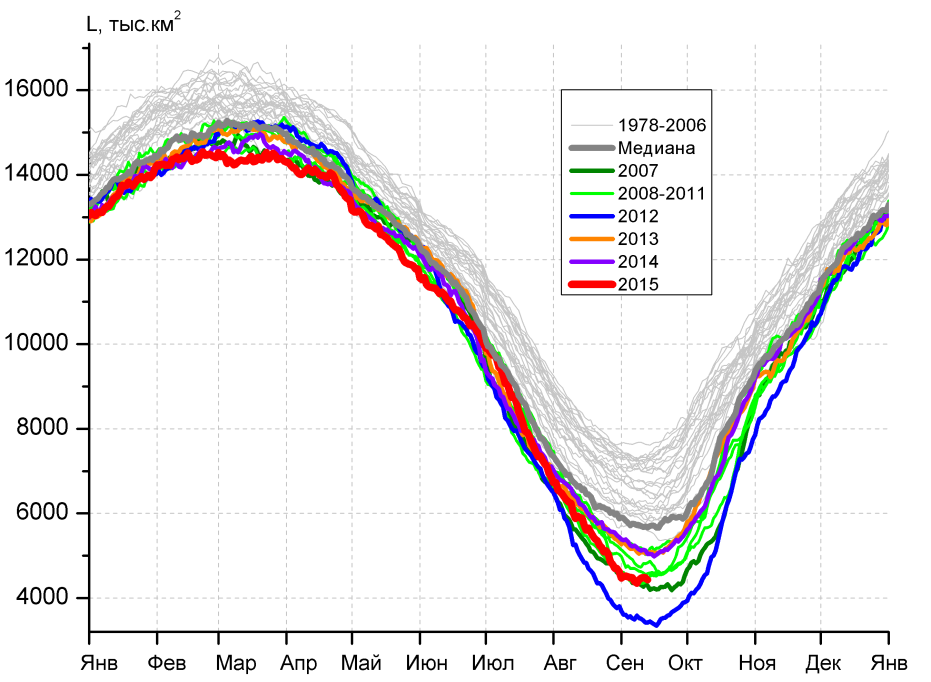 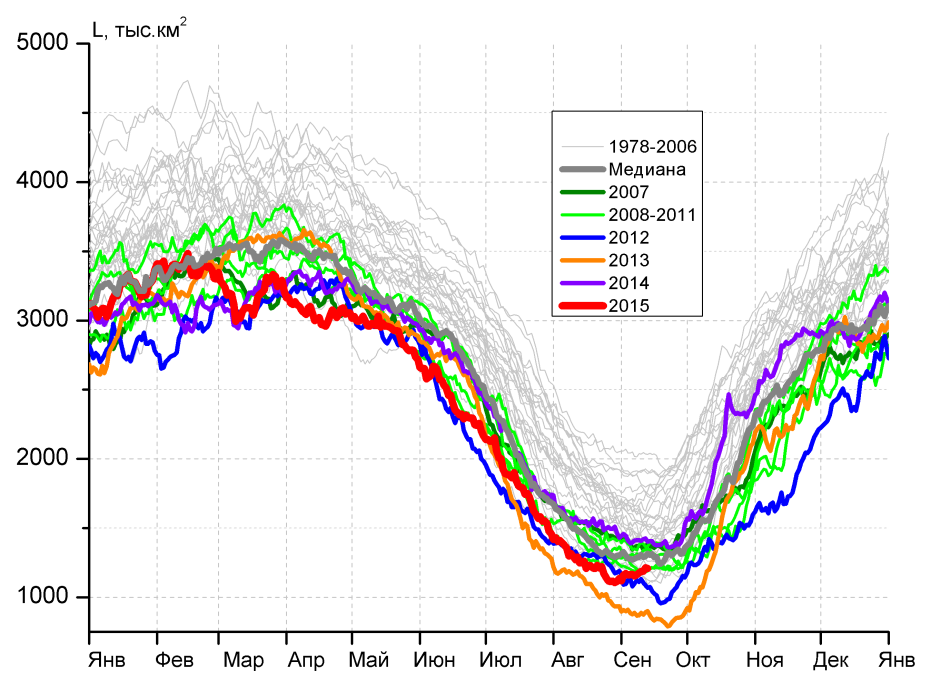 а)б)б)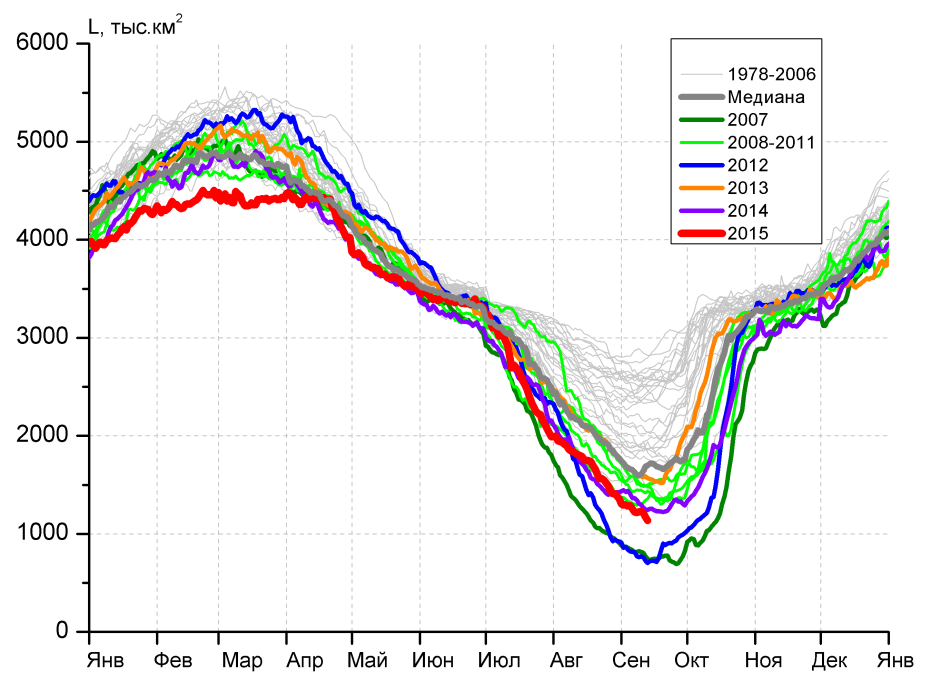 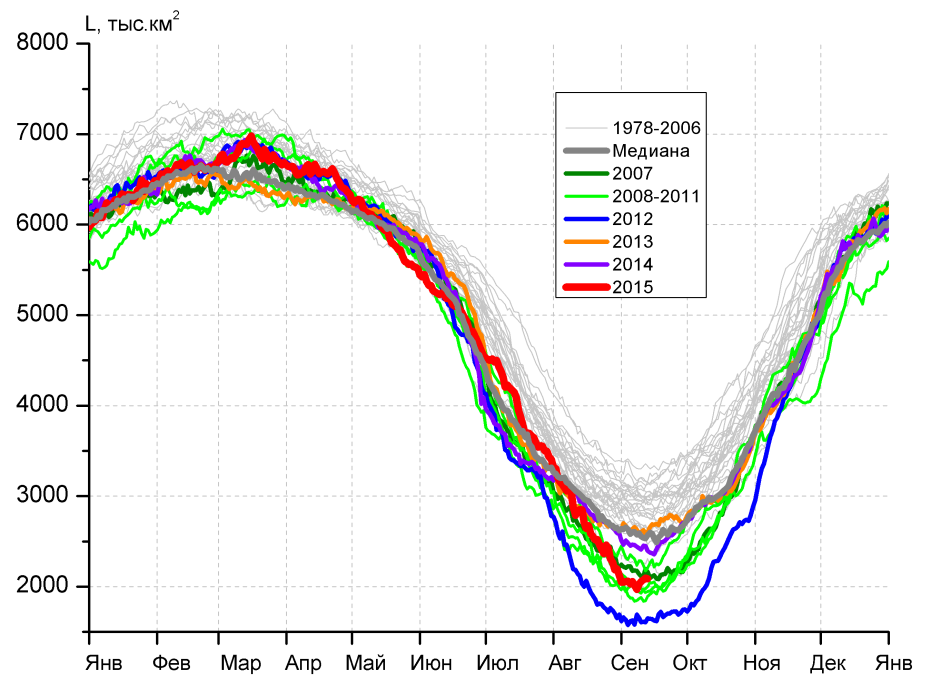 в)г)г)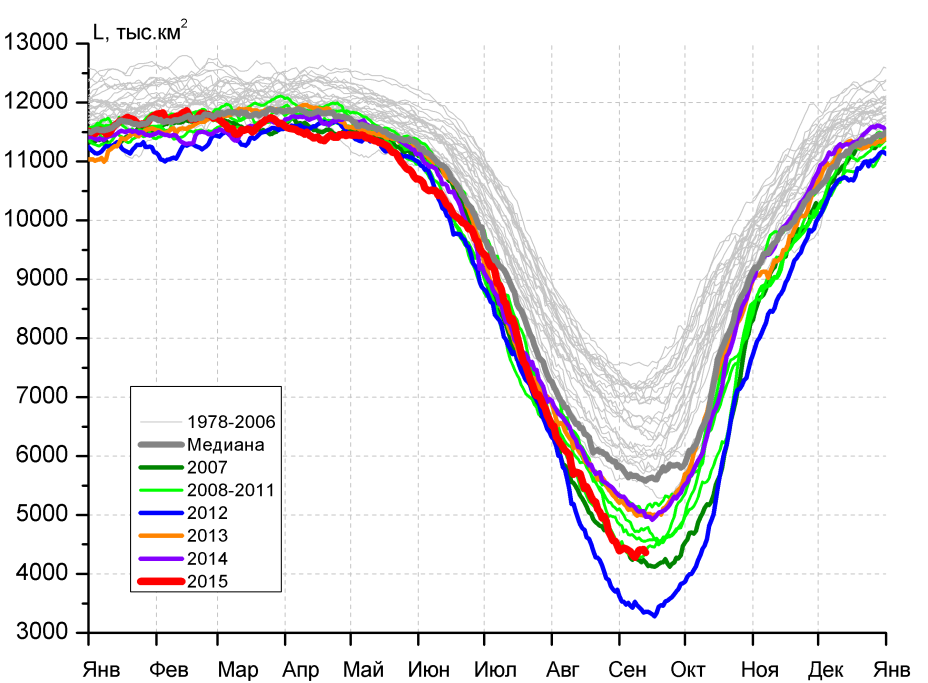 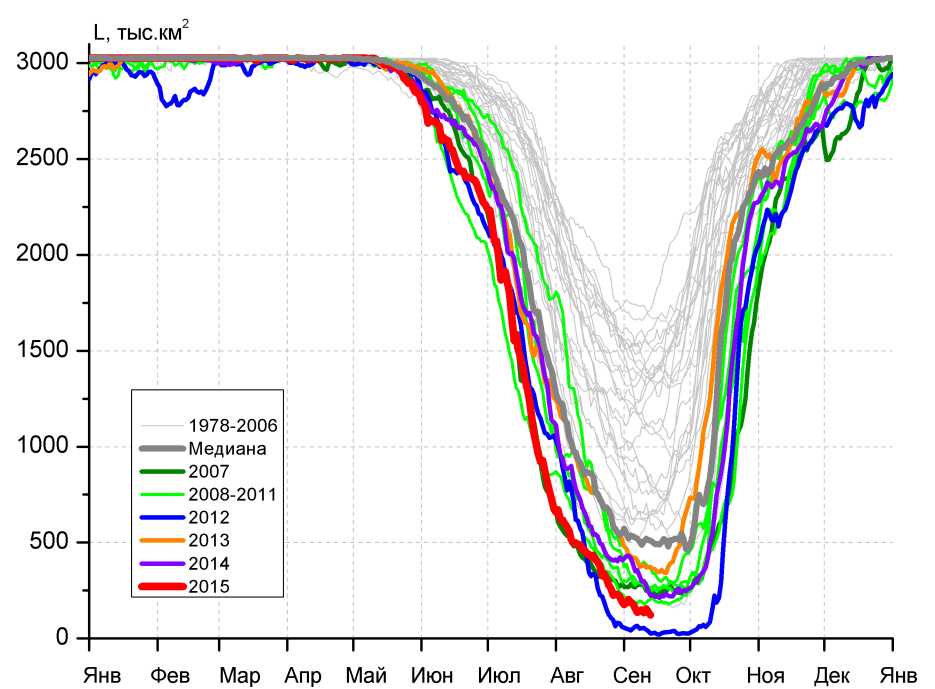 д)д)е)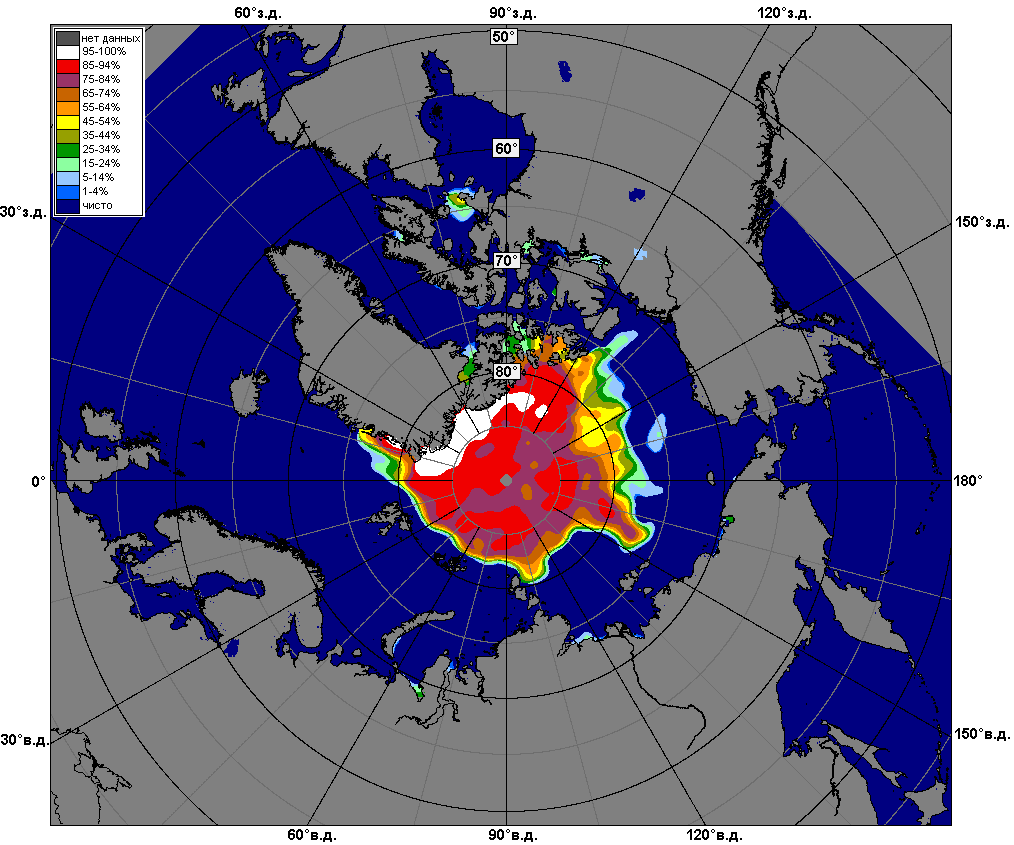 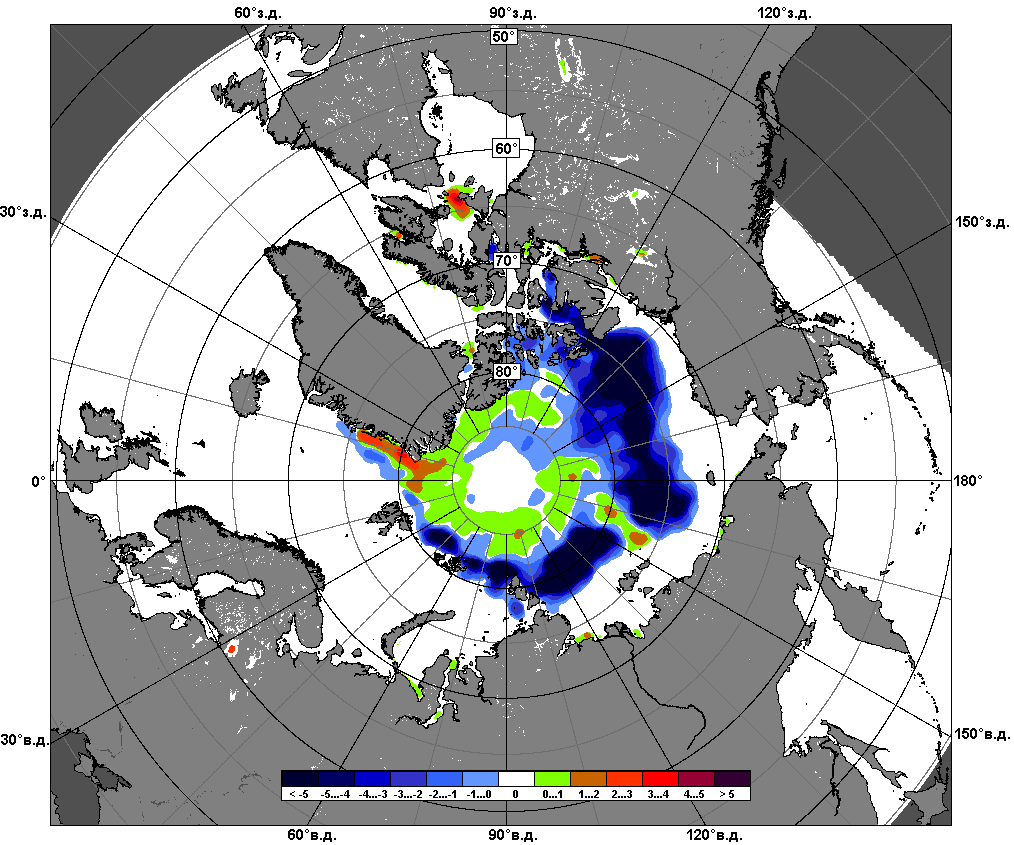 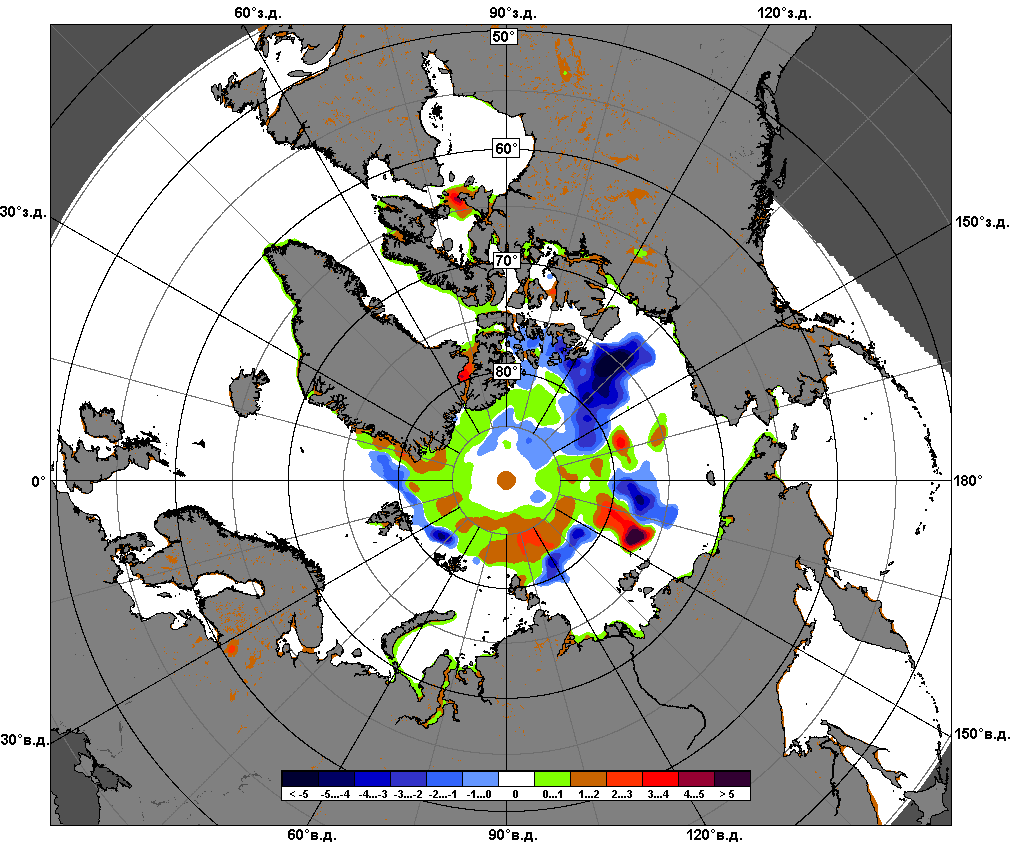 07.09 – 13.09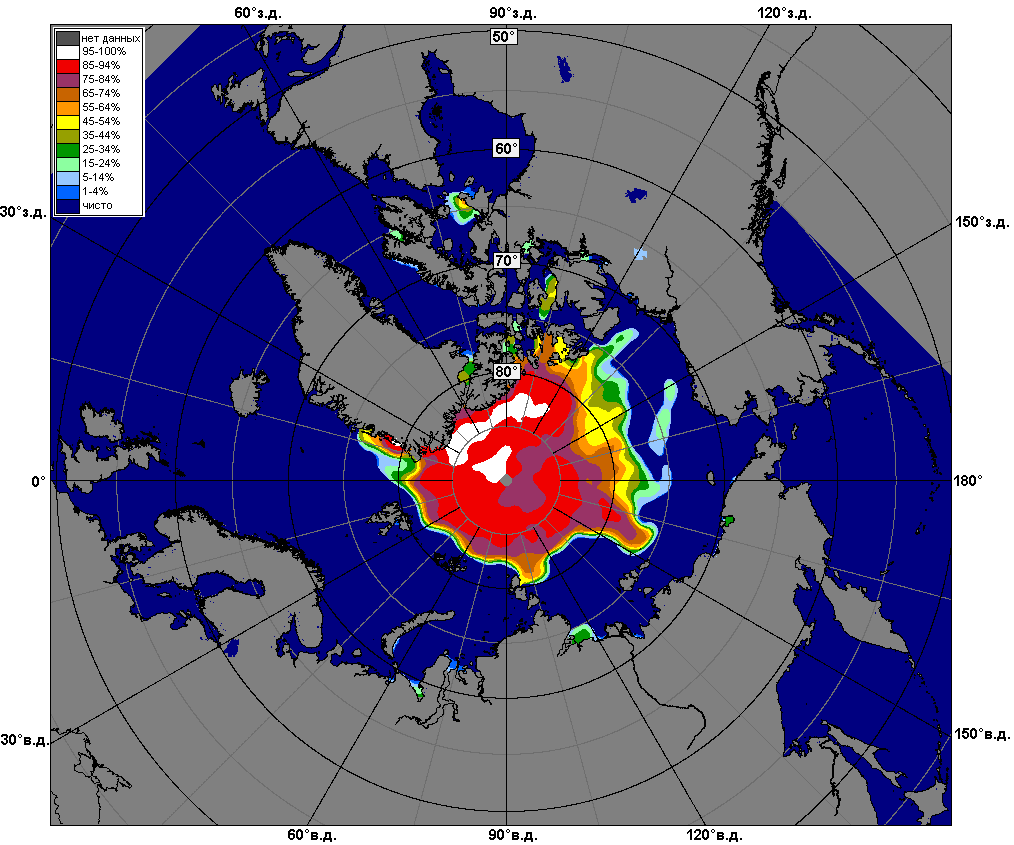 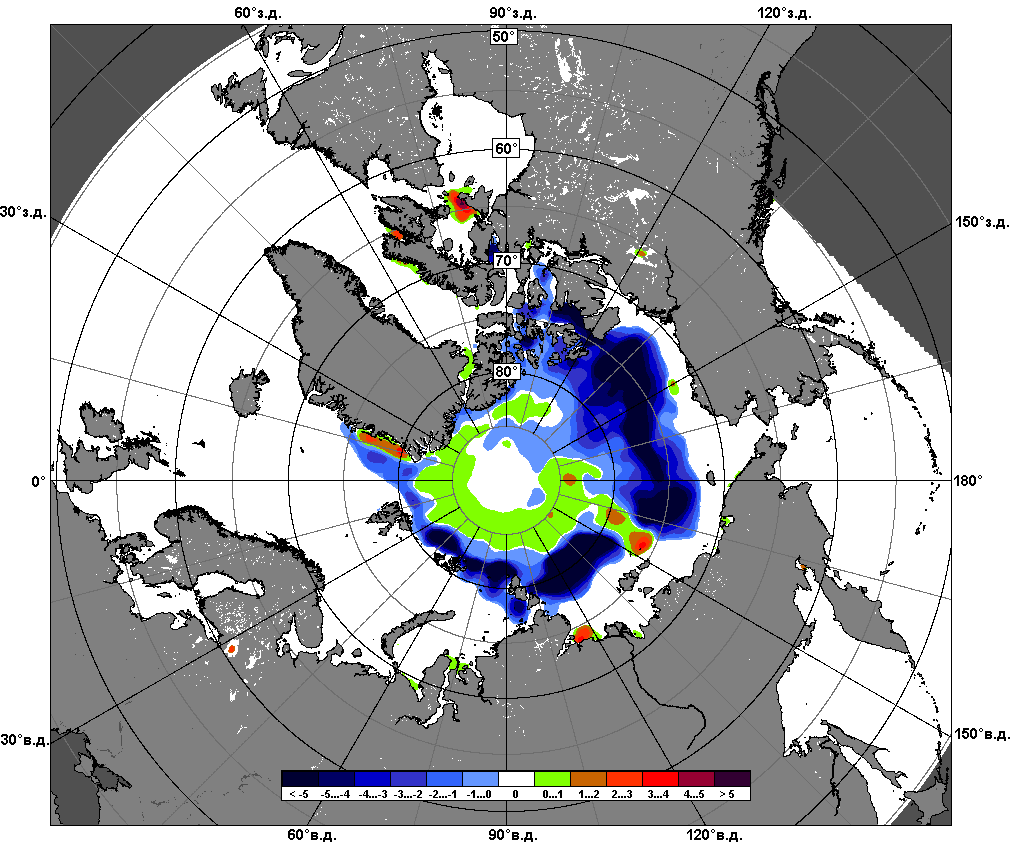 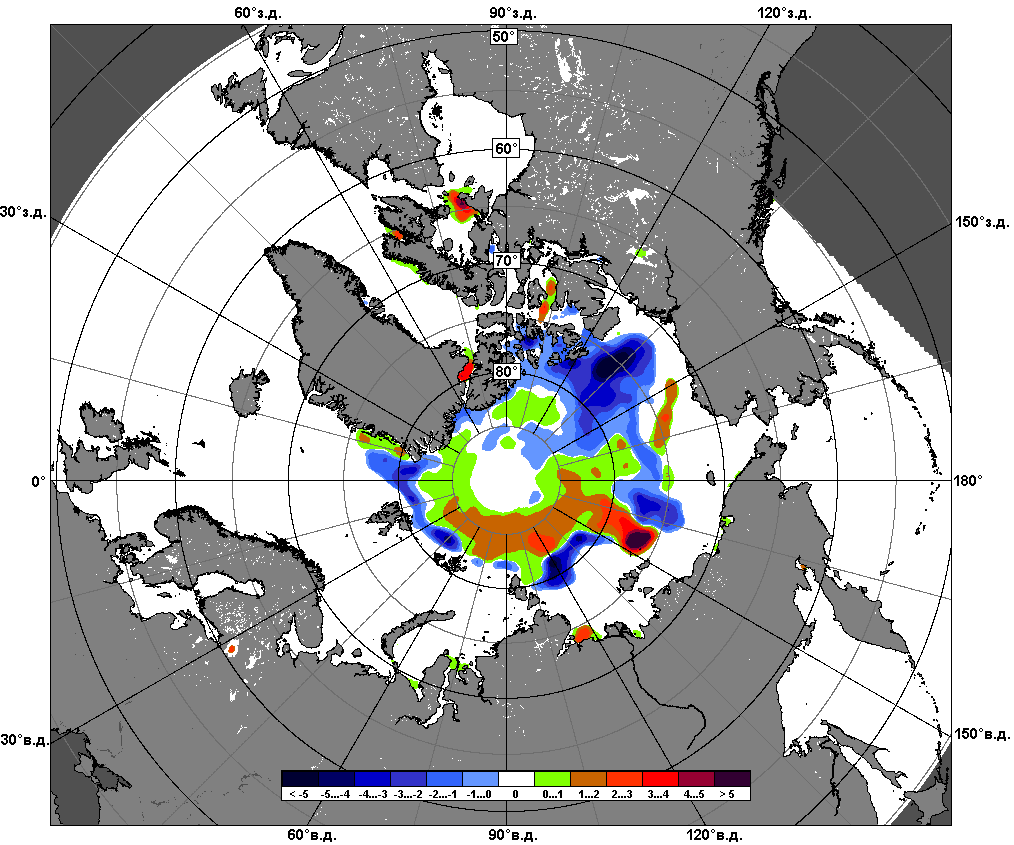 14.08 – 13.09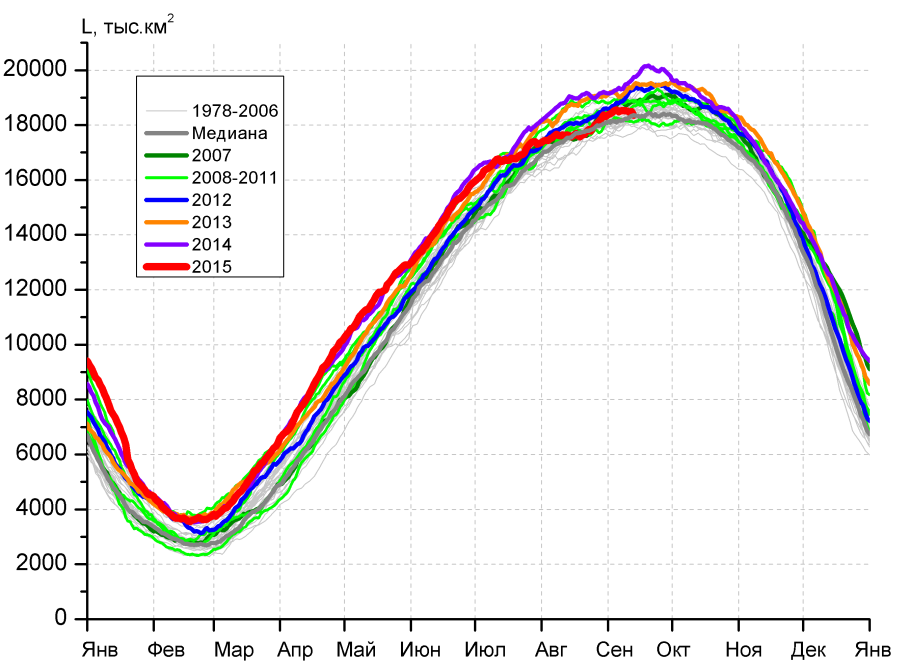 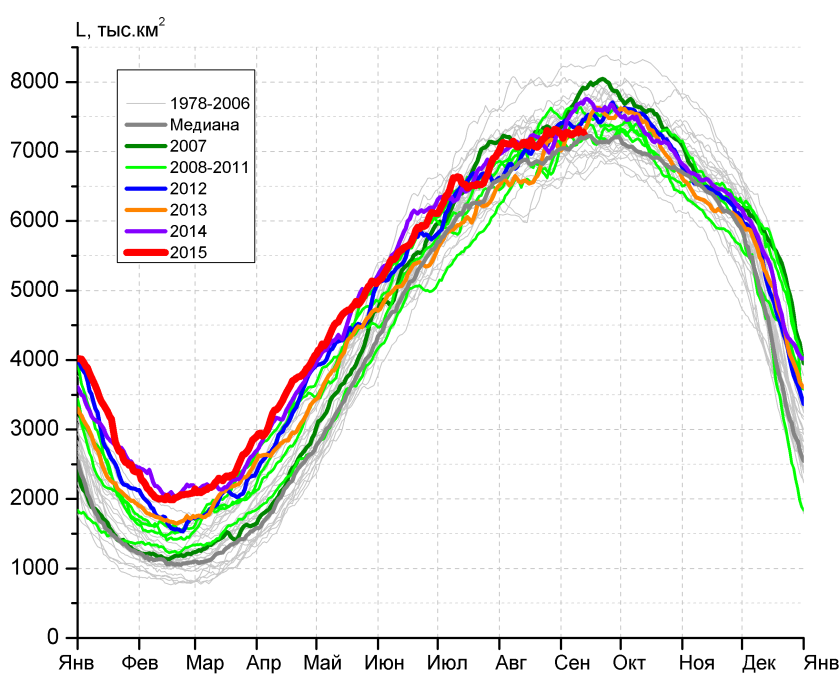 а)б)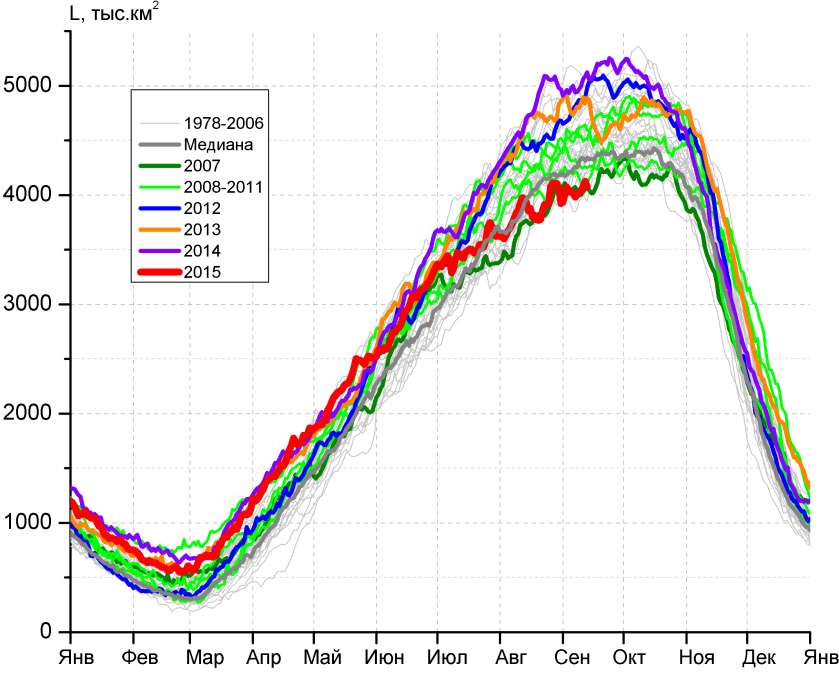 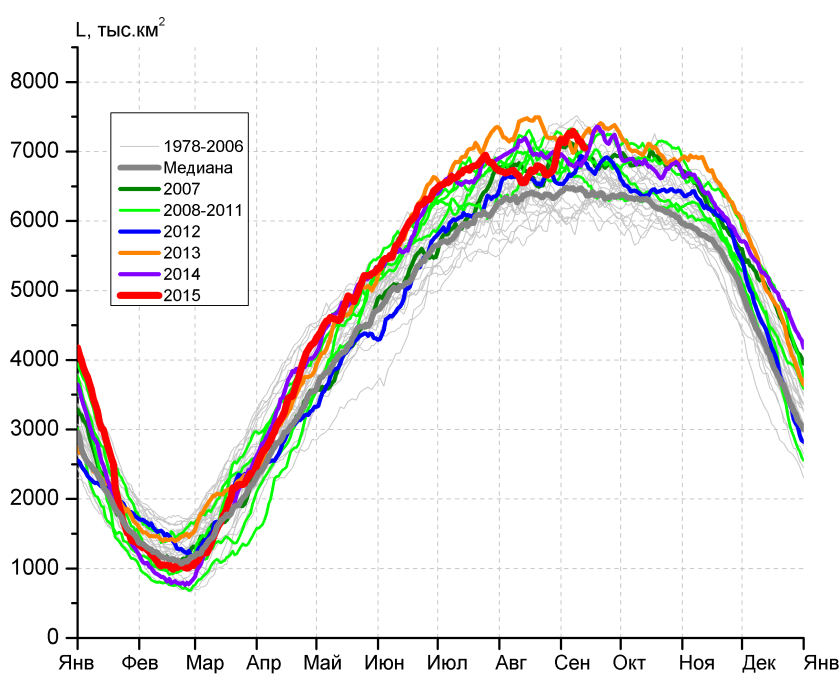 в)г)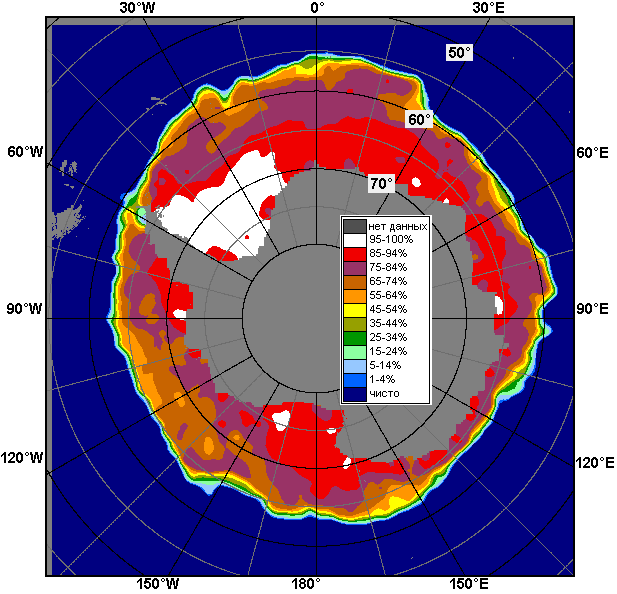 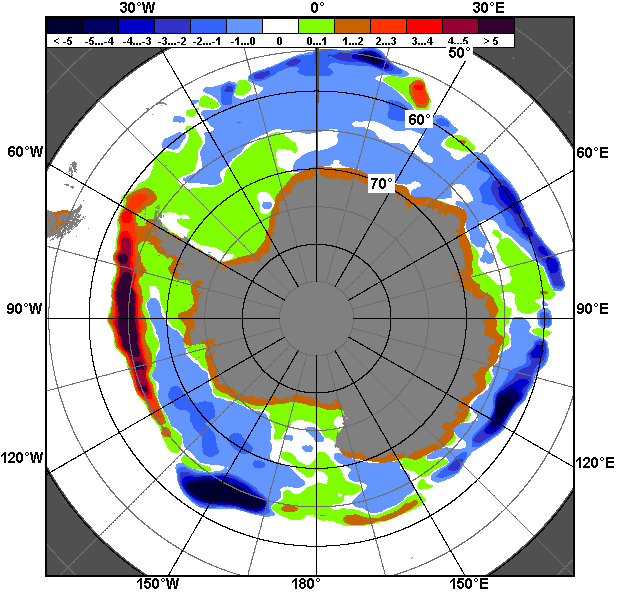 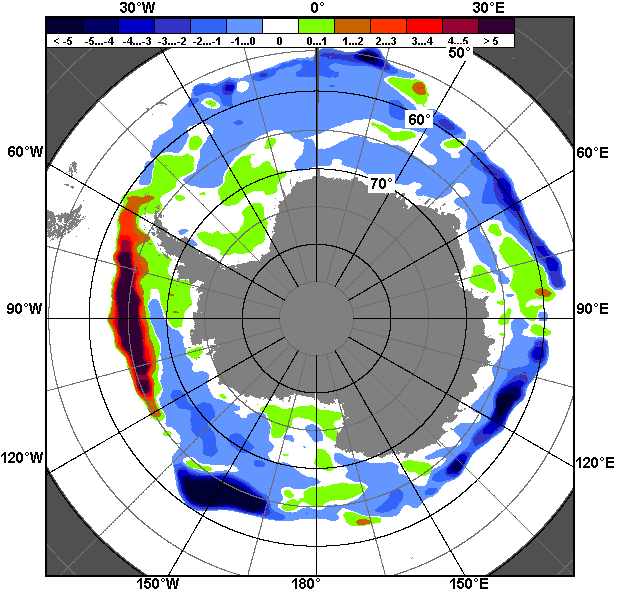 07.09 – 13.0907.09 – 13.0907.09 – 13.09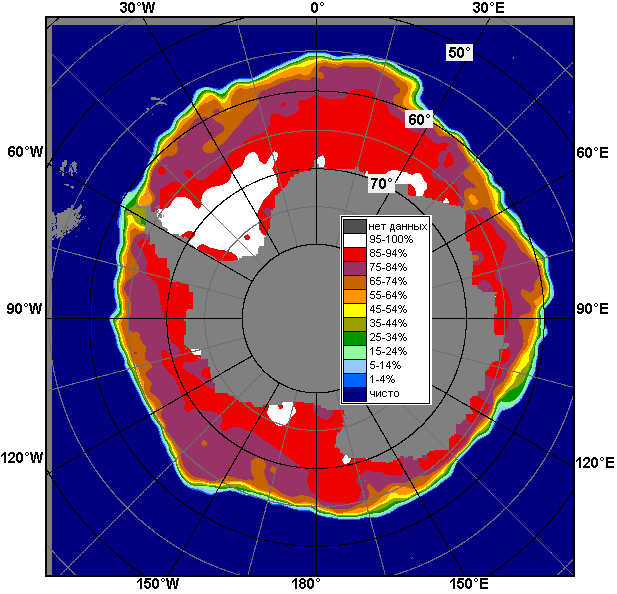 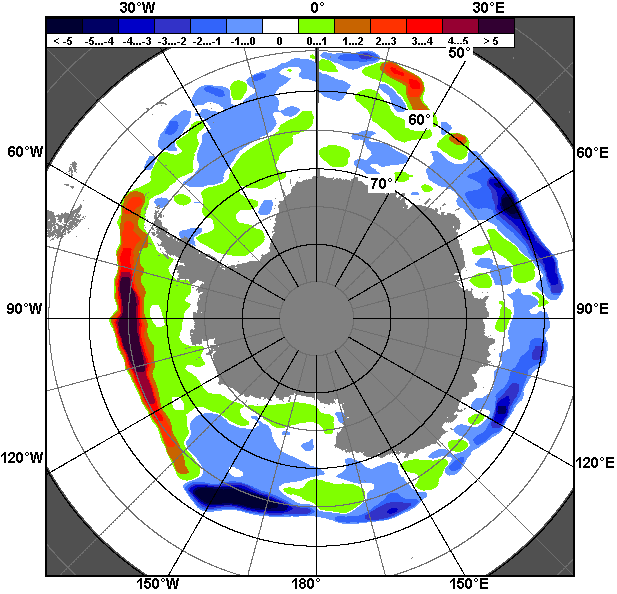 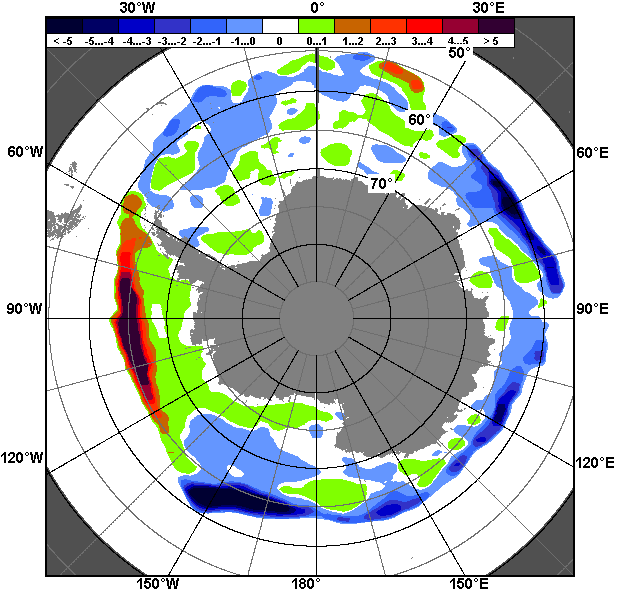 14.08 – 13.0914.08 – 13.0914.08 – 13.09РегионЮжный ОкеанАтлантический секторИндоокеанский сектор Тихоокеанский секторРазность38.816.844.5-12.0тыс.кв.км/сут.5.52.46.4-1.7МесяцS, тыс. км2Аномалии, тыс км2/%Аномалии, тыс км2/%Аномалии, тыс км2/%Аномалии, тыс км2/%Аномалии, тыс км2/%Аномалии, тыс км2/%Аномалии, тыс км2/%МесяцS, тыс. км22010 г2011 г2012 г2013 г2014 г2005-2015гг1978-2015гг14.08-13.0918116.8-768.8-119.9-406.6-925.2-1087.4-413.6-123.114.08-13.0918116.8-4.1-0.7-2.2-4.9-5.7-2.2-0.707-13.0918485.1-448.1-87.3-597.2-772.2-1025.1-368.5-65.407-13.0918485.1-2.4-0.5-3.1-4.0-5.3-2.0-0.4МесяцS, тыс. км2Аномалии, тыс км2/%Аномалии, тыс км2/%Аномалии, тыс км2/%Аномалии, тыс км2/%Аномалии, тыс км2/%Аномалии, тыс км2/%Аномалии, тыс км2/%МесяцS, тыс. км22010 г2011 г2012 г2013 г2014 г2005-2015гг1978-2015гг14.08-13.097214.942.7297.1-30.2202.4-99.5-26.26.114.08-13.097214.90.64.3-0.42.9-1.4-0.40.107-13.097269.378.9112.2-119.6-20.0-398.4-181.8-86.507-13.097269.31.11.6-1.6-0.3-5.2-2.4-1.2МесяцS, тыс. км2Аномалии, тыс км2/%Аномалии, тыс км2/%Аномалии, тыс км2/%Аномалии, тыс км2/%Аномалии, тыс км2/%Аномалии, тыс км2/%Аномалии, тыс км2/%МесяцS, тыс. км22010 г2011 г2012 г2013 г2014 г2005-2015гг1978-2015гг14.08-13.093968.1-528.3-460.5-664.3-803.5-990.5-490.3-395.114.08-13.093968.1-11.8-10.4-14.3-16.8-20.0-11.0-9.107-13.094047.0-501.8-551.2-829.9-787.4-969.3-509.1-444.707-13.094047.0-11.0-12.0-17.0-16.3-19.3-11.2-9.9МесяцS, тыс. км2Аномалии, тыс км2/%Аномалии, тыс км2/%Аномалии, тыс км2/%Аномалии, тыс км2/%Аномалии, тыс км2/%Аномалии, тыс км2/%Аномалии, тыс км2/%МесяцS, тыс. км22010 г2011 г2012 г2013 г2014 г2005-2015гг1978-2015гг14.08-13.096930.4-286.740.0284.5-327.6-0.899.8262.614.08-13.096930.4-4.00.64.3-4.50.01.53.907-13.097168.8-25.2351.6352.435.2342.7322.4465.807-13.097168.8-0.35.25.20.55.04.76.9МесяцМинимальное знач.Максимальное знач.Среднее знач.Медиана07-13.0917565.408.09.198619751.113.09.201418550.518534.8МесяцМинимальное знач.Максимальное знач.Среднее знач.Медиана07-13.096586.413.09.19908241.907.09.19807355.87329.6МесяцМинимальное знач.Максимальное знач.Среднее знач.Медиана07-13.093846.707.09.20005157.307.09.19824491.74429.8МесяцМинимальное знач.Максимальное знач.Среднее знач.Медиана07-13.095802.808.09.19877516.809.09.20006703.06741.9РегионS, тыс. км2Аномалии, тыс км2/%Аномалии, тыс км2/%Аномалии, тыс км2/%Аномалии, тыс км2/%Аномалии, тыс км2/%Аномалии, тыс км2/%Аномалии, тыс км2/%1978-2015гг1978-2015гг1978-2015гг1978-2015ггРегионS, тыс. км22010 г2011 г2012 г2013 г2014 г2005-2015гг1978-2015ггМинимум датаМаксимум датаСреднееМедианаСев. полярная область4433.6-391.773.4942.7-654.6-710.5-395.7-1725.53421.512.09.20127680.810.09.19806159.06287.9Сев. полярная область4433.6-8.11.727.0-12.9-13.8-8.2-28.03421.512.09.20127680.810.09.19806159.06287.9Сектор 45°W-95°E1184.8-144.62.781.6301.7-228.7-67.8-267.3867.008.09.20132046.411.09.19891452.11413.6Сектор 45°W-95°E1184.8-10.90.27.434.2-16.2-5.4-18.4867.008.09.20132046.411.09.19891452.11413.6Гренландское море257.020.4-55.9-53.847.932.7-22.4-31.588.909.09.2003472.412.09.1995288.5298.7Гренландское море257.08.6-17.9-17.322.914.6-8.0-10.988.909.09.2003472.412.09.1995288.5298.7Баренцево море1.6-24.5-2.1-0.7-2.0-134.6-23.2-53.20.009.09.2015232.111.09.198254.834.2Баренцево море1.6-93.9-56.6-31.1-55.4-98.8-93.6-97.10.009.09.2015232.111.09.198254.834.2Карское море15.2-0.43.1-0.7-55.3-21.8-22.8-148.03.809.09.1995442.108.09.1980163.2134.4Карское море15.2-2.525.6-4.5-78.5-59.0-60.0-90.73.809.09.1995442.108.09.1980163.2134.4Сектор 95°E-170°W1202.8-282.3-116.4444.7-389.6-94.1-145.3-814.4703.513.09.20122887.309.09.19792017.22022.4Сектор 95°E-170°W1202.8-19.0-8.858.7-24.5-7.3-10.8-40.4703.513.09.20122887.309.09.19792017.22022.4Море Лаптевых38.9-99.618.015.813.728.0-58.7-188.77.013.09.2014567.209.09.1979227.6227.1Море Лаптевых38.9-71.986.368.454.0257.3-60.1-82.97.013.09.2014567.209.09.1979227.6227.1Восточно-Сибирское море81.9-142.4-73.477.6-201.7-146.1-53.9-308.11.211.09.2007827.911.09.1979390.0308.5Восточно-Сибирское море81.9-63.5-47.31792.1-71.1-64.1-39.7-79.01.211.09.2007827.911.09.1979390.0308.5Чукотское море3.4-3.6-0.1-0.92.7-9.6-14.4-111.90.607.09.2011388.510.09.1983115.382.8Чукотское море3.4-51.5-1.6-20.5344.4-73.8-80.7-97.00.607.09.2011388.510.09.1983115.382.8Берингово море0.6-3.20.40.50.60.5-2.9-5.30.007.09.200125.810.09.19815.95.4Берингово море0.6-84.1250.0600.0-600.0-83.0-89.90.007.09.200125.810.09.19815.95.4Сектор 170°W-45°W2046.035.2187.1416.3-566.7-387.7-182.6-643.81582.607.09.20123358.912.09.19832689.82805.2Сектор 170°W-45°W2046.01.710.125.5-21.7-15.9-8.2-23.91582.607.09.20123358.912.09.19832689.82805.2Море Бофорта42.3-46.5-25.936.9-185.1-150.8-102.7-186.23.209.09.2012459.810.09.1991228.5228.3Море Бофорта42.3-52.3-38.0675.7-81.4-78.1-70.8-81.53.209.09.2012459.810.09.1991228.5228.3Гудзонов залив18.9-0.410.28.910.411.43.1-8.56.111.09.201498.108.09.199027.424.6Гудзонов залив18.9-2.1116.089.1122.9153.219.4-31.06.111.09.201498.108.09.199027.424.6Море Лабрадор0.0-2.00.00.00.00.0-2.0-4.90.007.09.199728.707.09.19884.93.8Море Лабрадор0.0-100.0-----100.0-100.00.007.09.199728.707.09.19884.93.8Дейвисов пролив14.8-1.4-0.1-0.9-3.51.5-0.2-5.55.410.09.200290.408.09.198320.317.0Дейвисов пролив14.8-8.8-0.6-5.5-19.311.1-1.5-27.15.410.09.200290.408.09.198320.317.0Канадский архипелаг344.235.8121.5106.0-76.5-154.1-9.8-104.5191.112.09.2012675.007.09.1979448.7452.5Канадский архипелаг344.211.654.544.5-18.2-30.9-2.8-23.3191.112.09.2012675.007.09.1979448.7452.5РегионS, тыс. км2Аномалии, тыс км2/%Аномалии, тыс км2/%Аномалии, тыс км2/%Аномалии, тыс км2/%Аномалии, тыс км2/%Аномалии, тыс км2/%Аномалии, тыс км2/%1978-2015гг1978-2015гг1978-2015гг1978-2015ггРегионS, тыс. км22010 г2011 г2012 г2013 г2014 г2005-2015гг1978-2015ггМинимум датаМаксимум датаСреднееМедианаСев. полярная область4902.9-394.694.0920.4-583.7-640.2-319.2-1593.83421.512.09.20128376.014.08.19966496.76681.5Сев. полярная область4902.9-7.42.023.1-10.6-11.5-6.1-24.53421.512.09.20128376.014.08.19966496.76681.5Сектор 45°W-95°E1178.3-102.2-86.4-21.7210.0-296.8-113.0-349.9867.008.09.20132192.814.08.19811528.21505.9Сектор 45°W-95°E1178.3-8.0-6.8-1.821.7-20.1-8.7-22.9867.008.09.20132192.814.08.19811528.21505.9Гренландское море237.62.1-98.3-74.133.65.4-38.2-60.477.224.08.2002565.519.08.1981298.0301.6Гренландское море237.60.9-29.3-23.816.42.3-13.8-20.377.224.08.2002565.519.08.1981298.0301.6Баренцево море3.9-8.4-5.3-1.2-3.0-134.6-24.2-63.00.026.08.2015256.814.08.198266.949.8Баренцево море3.9-68.4-57.5-24.3-43.3-97.2-86.2-94.20.026.08.2015256.814.08.198266.949.8Карское море24.87.8-1.910.8-66.7-59.1-29.3-177.13.809.09.1995564.814.08.1980201.8168.2Карское море24.845.9-7.076.8-72.9-70.5-54.2-87.73.809.09.1995564.814.08.1980201.8168.2Сектор 95°E-170°W1438.0-332.7-35.9401.7-390.7-6.2-101.2-700.8703.513.09.20123070.314.08.19962138.72203.5Сектор 95°E-170°W1438.0-18.8-2.438.8-21.4-0.4-6.6-32.8703.513.09.20123070.314.08.19962138.72203.5Море Лаптевых96.9-90.371.850.4-14.484.6-31.4-157.37.013.09.2014604.714.08.1996254.2253.5Море Лаптевых96.9-48.2285.4108.5-13.0685.6-24.5-61.97.013.09.2014604.714.08.1996254.2253.5Восточно-Сибирское море129.3-179.7-119.688.8-221.5-174.1-68.7-310.50.624.08.2007889.514.08.1996439.9431.6Восточно-Сибирское море129.3-58.2-48.0218.8-63.1-57.4-34.7-70.60.624.08.2007889.514.08.1996439.9431.6Чукотское море9.1-26.05.4-36.6-7.6-20.4-24.0-124.80.023.08.2009388.510.09.1983133.9126.4Чукотское море9.1-74.2147.6-80.1-45.7-69.3-72.6-93.20.023.08.2009388.510.09.1983133.9126.4Берингово море3.52.03.43.43.43.42.00.80.014.08.197925.810.09.19812.70.0Берингово море3.5129.34429.22919.42919.45938.9129.331.50.014.08.197925.810.09.19812.70.0Сектор 170°W-45°W2286.740.3216.3540.4-402.9-337.2-105.1-543.11577.104.09.20123696.314.08.19922829.82930.8Сектор 170°W-45°W2286.71.810.430.9-15.0-12.9-4.4-19.21577.104.09.20123696.314.08.19922829.82930.8Море Бофорта96.6-31.3-9.479.4-127.3-87.3-68.0-153.33.209.09.2012478.525.08.1991249.9248.7Море Бофорта96.6-24.5-8.9461.5-56.8-47.5-41.3-61.33.209.09.2012478.525.08.1991249.9248.7Гудзонов залив24.93.32.11.92.53.41.9-8.06.101.09.2014148.914.08.199232.930.1Гудзонов залив24.915.29.18.311.315.88.3-24.46.101.09.2014148.914.08.199232.930.1Море Лабрадор3.40.63.43.43.43.41.5-1.10.014.08.199542.015.08.19944.43.2Море Лабрадор3.422.4----79.9-23.80.014.08.199542.015.08.19944.43.2Дейвисов пролив34.620.217.319.615.119.115.57.24.830.08.2008163.214.08.198327.320.5Дейвисов пролив34.6141.299.7131.377.9123.580.726.54.830.08.2008163.214.08.198327.320.5Канадский архипелаг404.446.3146.297.3-68.0-164.3-9.0-108.2191.112.09.2012889.115.08.1992512.6519.1Канадский архипелаг404.412.956.631.7-14.4-28.9-2.2-21.1191.112.09.2012889.115.08.1992512.6519.1РегионS, тыс. км2Аномалии, тыс км2/%Аномалии, тыс км2/%Аномалии, тыс км2/%Аномалии, тыс км2/%Аномалии, тыс км2/%Аномалии, тыс км2/%Аномалии, тыс км2/%1978-2015гг1978-2015гг1978-2015гг1978-2015ггРегионS, тыс. км22010 г2011 г2012 г2013 г2014 г2005-2015гг1978-2015ггМинимум датаМаксимум датаСреднееМедианаЮжный Океан18485.1-448.1-87.3-597.2-772.2-1025.1-368.5-65.417565.408.09.198619751.113.09.201418550.518534.8Южный Океан18485.1-2.4-0.5-3.1-4.0-5.3-2.0-0.417565.408.09.198619751.113.09.201418550.518534.8Атлантический сектор7269.378.9112.2-119.6-20.0-398.4-181.8-86.56586.413.09.19908241.907.09.19807355.87329.6Атлантический сектор7269.31.11.6-1.6-0.3-5.2-2.4-1.26586.413.09.19908241.907.09.19807355.87329.6Западная часть моря Уэдделла2472.862.1-228.6137.4-113.6-41.6-29.4-7.22199.611.09.19853142.908.09.19802480.02450.4Западная часть моря Уэдделла2472.82.6-8.55.9-4.4-1.7-1.2-0.32199.611.09.19853142.908.09.19802480.02450.4Восточная часть моря Уэдделла4796.516.8340.8-257.093.6-356.8-152.4-79.34202.411.09.19995604.413.09.19924875.84864.1Восточная часть моря Уэдделла4796.50.47.6-5.12.0-6.9-3.1-1.64202.411.09.19995604.413.09.19924875.84864.1Индоокеанский сектор4047.0-501.8-551.2-829.9-787.4-969.3-509.1-444.73846.707.09.20005157.307.09.19824491.74429.8Индоокеанский сектор4047.0-11.0-12.0-17.0-16.3-19.3-11.2-9.93846.707.09.20005157.307.09.19824491.74429.8Море Космонавтов1147.7-241.0-95.9-117.3-188.2-120.1-70.7-30.1898.510.09.19961512.610.09.20041177.81173.0Море Космонавтов1147.7-17.4-7.7-9.3-14.1-9.5-5.8-2.6898.510.09.19961512.610.09.20041177.81173.0Море Содружества1375.4-232.7-155.8-146.0-120.8-412.7-168.3-158.41132.907.09.19791829.613.09.20141533.81523.9Море Содружества1375.4-14.5-10.2-9.6-8.1-23.1-10.9-10.31132.907.09.19791829.613.09.20141533.81523.9Море Моусона1523.9-28.1-299.5-566.6-478.4-436.5-270.2-256.21278.408.09.19892435.113.09.19821780.11780.5Море Моусона1523.9-1.8-16.4-27.1-23.9-22.3-15.1-14.41278.408.09.19892435.113.09.19821780.11780.5Тихоокеанский сектор7168.8-25.2351.6352.435.2342.7322.4465.85802.808.09.19877516.809.09.20006703.06741.9Тихоокеанский сектор7168.8-0.35.25.20.55.04.76.95802.808.09.19877516.809.09.20006703.06741.9Море Росса5522.1-386.0-91.6-256.6-223.9-243.9-170.6-5.44791.908.09.20036303.707.09.20005527.45556.2Море Росса5522.1-6.5-1.6-4.4-3.9-4.2-3.0-0.14791.908.09.20036303.707.09.20005527.45556.2Море Беллинсгаузена1646.7360.8443.2609.0259.0586.5493.0471.2725.613.09.19921683.710.09.20151175.51171.1Море Беллинсгаузена1646.728.136.858.718.755.342.740.1725.613.09.19921683.710.09.20151175.51171.1РегионS, тыс. км2Аномалии, тыс км2/%Аномалии, тыс км2/%Аномалии, тыс км2/%Аномалии, тыс км2/%Аномалии, тыс км2/%Аномалии, тыс км2/%Аномалии, тыс км2/%1978-2015гг1978-2015гг1978-2015гг1978-2015ггРегионS, тыс. км22010 г2011 г2012 г2013 г2014 г2005-2015гг1978-2015ггМинимум датаМаксимум датаСреднееМедианаЮжный Океан18116.8-768.8-119.9-406.6-925.2-1087.4-413.6-123.116909.417.08.200219751.113.09.201418240.018201.1Южный Океан18116.8-4.1-0.7-2.2-4.9-5.7-2.2-0.716909.417.08.200219751.113.09.201418240.018201.1Атлантический сектор7214.942.7297.1-30.2202.4-99.5-26.26.15980.215.08.19868261.106.09.19807208.87216.3Атлантический сектор7214.90.64.3-0.42.9-1.4-0.40.15980.215.08.19868261.106.09.19807208.87216.3Западная часть моря Уэдделла2434.436.3-282.1115.2-119.4-82.1-63.0-54.52082.814.08.19833226.417.08.19802488.82447.3Западная часть моря Уэдделла2434.41.5-10.45.0-4.7-3.3-2.5-2.22082.814.08.19833226.417.08.19802488.82447.3Восточная часть моря Уэдделла4780.26.1579.0-145.8321.5-17.736.560.33380.315.08.19865604.413.09.19924719.94730.8Восточная часть моря Уэдделла4780.20.113.8-3.07.2-0.40.81.33380.315.08.19865604.413.09.19924719.94730.8Индоокеанский сектор3968.1-528.3-460.5-664.3-803.5-990.5-490.3-395.13548.514.08.19795185.805.09.19824363.34322.7Индоокеанский сектор3968.1-11.8-10.4-14.3-16.8-20.0-11.0-9.13548.514.08.19795185.805.09.19824363.34322.7Море Космонавтов1076.4-342.7-44.7-114.9-182.8-253.9-104.4-53.3817.114.08.19971544.803.09.20101129.71117.4Море Космонавтов1076.4-24.2-4.0-9.6-14.5-19.1-8.8-4.7817.114.08.19971544.803.09.20101129.71117.4Море Содружества1271.8-270.0-284.1-204.3-235.2-418.2-249.3-223.51058.414.08.19791846.428.08.20061495.31498.5Море Содружества1271.8-17.5-18.3-13.8-15.6-24.7-16.4-14.91058.414.08.19791846.428.08.20061495.31498.5Море Моусона1620.985.3-130.7-344.2-384.6-317.5-135.8-117.41223.802.09.19892435.113.09.19821738.31727.1Море Моусона1620.95.6-7.5-17.5-19.2-16.4-7.7-6.81223.802.09.19892435.113.09.19821738.31727.1Тихоокеанский сектор6930.4-286.740.0284.5-327.6-0.899.8262.65678.014.08.19937516.809.09.20006667.86686.1Тихоокеанский сектор6930.4-4.00.64.3-4.50.01.53.95678.014.08.19937516.809.09.20006667.86686.1Море Росса5371.7-621.5-290.8-207.0-531.6-306.3-253.7-117.04363.214.08.19806351.405.09.20005488.75507.7Море Росса5371.7-10.4-5.1-3.7-9.0-5.4-4.5-2.14363.214.08.19806351.405.09.20005488.75507.7Море Беллинсгаузена1559.1335.2331.1491.9204.4305.9353.8379.9585.128.08.19891683.710.09.20151179.21171.8Море Беллинсгаузена1559.127.427.046.115.124.429.432.2585.128.08.19891683.710.09.20151179.21171.8РегионСев. полярная областьСектор 45°W-95°EГренландское мореБаренцево мореРазность-79.530.024.1-2.8тыс.кв.км/сут.-11.44.33.4-0.4РегионКарское мореСектор 95°E-170°WМоре ЛаптевыхВосточно-Сибирское мореРазность-5.6-94.2-15.7-23.5тыс.кв.км/сут.-0.8-13.5-2.2-3.4РегионЧукотское мореБерингово мореСектор 170°W-45°WМоре БофортаРазность0.8-0.4-15.3-2.7тыс.кв.км/сут.0.1-0.1-2.2-0.4РегионГудзонов заливМоре ЛабрадорДейвисов проливКанадский архипелагРазность4.4-1.2-9.9-7.1тыс.кв.км/сут.0.6-0.2-1.4-1.0РегионЮжный ОкеанАтлантический секторЗападная часть моря УэдделлаВосточная часть моря УэдделлаРазность38.816.814.22.6тыс.кв.км/сут.5.52.42.00.4РегионИндоокеанский секторМоре КосмонавтовМоре СодружестваМоре МоусонаРазность44.5-14.332.022.7тыс.кв.км/сут.6.4-2.04.63.2РегионТихоокеанский секторМоре РоссаМоре БеллинсгаузенаРазность-12.0-139.9126.2тыс.кв.км/сут.-1.7-20.018.0